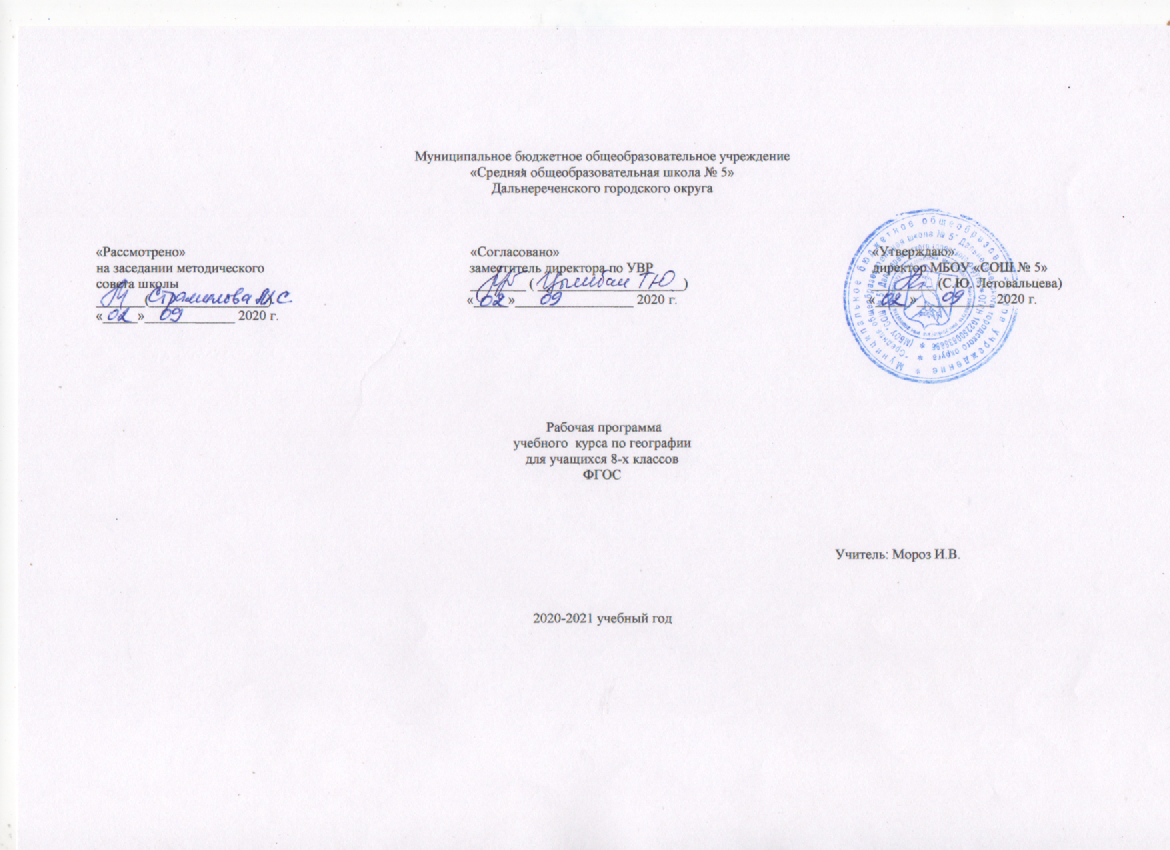 Пояснительная запискаПри разработке рабочей программы использован Государственный стандарт основного общего и среднего (полного) образованияИспользуемые программы: Программа курса «География». 5-9 кассы/ авт.-сост. П 78 Е.М. Домогацких.- 2-е изд. – М.: ООО «русское слово - учебник», 2013. – 88 с. – (ФГОС. Инновационная школа).В рабочей программе соблюдается преемственность с программами начального общего образования, в том числе и в использовании основных видов учебной деятельности обучающихся.Вклад географии как учебного предмета в достижение целей основного общего образования трудно переоценить. География - предмет, содержание которого одновременно охватывает в единстве и во взаимосвязи многие аспекты естественного и гуманитарно-общественного научного знания. Такое положение географии обеспечивает формирование у учащихся:-целостного восприятия мира как иерархии формирующихся и развивающихся по определенным законам взаимосвязанных природно-общественных территориальных систем;- комплексного представления о географической среде как среде обитания (жизненном пространстве) человечества на основе их ознакомления с особенностями жизни и хозяйства людей в разных географических условиях;- умения ориентироваться в пространстве на основе специфических географических средств (план, карта и т.д.), а также использовать географические знания для организации своей жизнедеятельности;- умения организации собственной жизни в соответствии с гуманистическими, экологическими, демократическими и другими принципами как основными ценностями географии;- социально значимых качеств личности: гражданственность, патриотизм; гражданскую и социальную солидарность и партнерство; гражданскую, социальную и моральную ответственность; адекватное восприятие ценностей гражданского общества; заботу о поддержании межэтнического мира и согласия; трудолюбие.- предпрофильной ориентации.В программе для основной школы в учебном курсе географии превалируют различные виды деятельности на уровне целей, требований к результатам обучения и основных видов деятельности ученика.Курс «География России» завершает базовое географическое образование, создает у учащихся образ страны во всем ее многообразии и целостности. Его содержание связано с ключевыми экономическими, экологическими, социальными проблемами, решаемыми Россией на данном этапе ее развития. Курс «География России» служит одной из основ формирования духовности, воспитания патриотизма, интернационализма будущих граждан России, их уважения к культуре и истории своей Родины и населяющих ее народов, экономического и эстетического образования школьников.Актуальность программы определяется тем, что школьники должны иметь мотивацию к обучению географии, стремиться развивать свои интеллектуальные возможности. Данная программа позволяет учащимся понимать основные принципы жизни общества, роли окружающей среды как важного фактора формирования качеств личности, ее социализации; осознать свою роль в целостном, многообразном и быстро изменяющемся глобальном мире; приобретать теоретические знания и опыт их применения для адекватной ориентации в окружающемся мире. Главной целью образования является развитие ребенка как компетентной личности путем включения его в различные виды ценностной человеческой деятельности. С этих позиций обучение рассматривается как процесс овладения не только определенной суммой знаний и системой соответствующих умений и навыков, но и как процесс овладения компетенциями. Изучение курса географии в 8 классе опирается на знания обучающихся, полученные при изучении географии в 5–7 классах. Курс «География России» (8–9 классы) завершает изучение географии в основной школе, поэтому ему принадлежит особая роль в формировании у обучающихся комплексного мышления и целостного восприятия территории, понимания проблем взаимодействия человека и природы. На изучение учебного предмета отводится 2 часа в неделю, итого 70 часов за учебный год.Основная цель курса — создать у учащихся целостное представление о своей Родине, раскрыть разнообразие ее природных условий и ресурсов, населения и проблемы хозяйства, познакомить учащихся с этапами заселения и освоения территории России, разнообразными условиями жизни и деятельности людей в разных регионах страны.География в основной школе — учебный предмет, формирующий у учащихся систему комплексных социально ориентированных знаний о Земле как о планете людей, закономерностях развития природы, размещении населения и хозяйства, об особенностях, о динамике и территориальных следствиях главных природных, экологических, социально-экономических и иных процессов, протекающих в географическом пространстве, проблемах взаимодействия общества и природы, об адаптации человека к географическим условиям проживания, о географических подходах к устойчивому развитию территорий.Построение учебного содержания курса осуществляется последовательно от общего к частному с учётом реализации внутрипредметных и метапредметных связей. В основу положено взаимодействие научного, гуманистического, аксиологического, культурологического, личностно-деятельностного, историко-проблемного, интегративного, компетентностного подходов, основанных на взаимосвязи глобальной, региональной и краеведческой составляющих.Содержание программы структурировано в виде двух блоков: в 8 классе - «Природа России», в 9 классе - «Население и хозяйство России», в которых выделяются тематические разделы.Содержание курса направлено на формирование универсальных учебных действий, обеспечивающих развитие познавательных и коммуникативных качеств личности. Учащиеся включаются в проектную и исследовательскую деятельность, основу которой составляют такие учебные действия, как умение видеть проблемы, ставить вопросы, классифицировать, наблюдать, проводить эксперимент, делать выводы и умозаключения, объяснять, доказывать, защищать свои идеи, давать определения понятиям, структурировать материал и др. Учащиеся включаются в коммуникативную учебную деятельность, где преобладают такие её виды, как умение полно и точно выражать свои мысли, аргументировать свою точку зрения, работать в сотрудничестве (паре и группе), представлять и сообщать информацию в устной и письменной форме, вступать в диалог и т. д.ЦЕЛИ: формирование системы географических знаний как компонента научной картины мира;познание на конкретных примерах многообразия современного географического пространства на разных его уровнях (от локального до глобального), что позволяет сформировать географическую картину мира;понимание особенностей взаимодействия человека и природы на современном этапе его развития с учетом исторических факторов;познание характера, сущности и динамики главных природных, экологических, социально-экономических, геополитических и иных процессов, происходящих в географическом пространстве России и мира;понимание главных особенностей взаимодействия природы и общества на современном этапе его развития, значения охраны окружающей среды и рационального природопользования, осуществления стратегии устойчивого развития в масштабах России и мира;формирование системы интеллектуальных, практических, универсальных учебных, оценочных, коммуникативных умений, обеспечивающих безопасное, социально и экологически целесообразное поведения в окружающей среде;формирование общечеловеческих ценностей, связанных с пониманием значимости географического пространства для человека, с заботой о сохранении окружающей среды для жизни на Земле;понимание закономерностей размещения населения и территориальной организации хозяйства в связи с природными, социально-экономическими и экологическими факторами, зависимости проблем адаптации и здоровья человека от географических условий проживания;глубокое и всестороннее изучение географии России, включая различные виды ее географического положения, природу, население, хозяйство, регионы, особенности природопользования в их взаимозависимости;формирование опыта жизнедеятельности через усвоенные человечеством научные общекультурные достижения (карта, космические снимки, путешествия, наблюдения традиции, использование приборов и техники), способствующие изучению, освоению и сохранению географического пространства;формирование опыта ориентирования в географическом пространстве с помощью различных способов (план, карта, приборы, объекты природы и др.), обеспечивающих реализацию собственных потребностей, интересов, проектов;формирование опыта творческой деятельности по реализации познавательных, социально-коммуникативных потребностей на основе создания собственных географических продуктов (схемы, проекты, компьютерные программы, презентации);выработка у обучающихся понимания общественной потребности в географических знаниях, а также формирование у них отношения к географии как возможной области будущей практической деятельности.ЗАДАЧИ:    сформировать у учащихся знания о родной стране и в мире. вооружить школьников необходимыми практическими умениями и навыками самостоятельной работы с различными источниками географической информации как классическими (картами, статистическими материалами и др.), так и современными (компьютерными).развивать представление о своем географическом регионе, в котором локализуются и развиваются как общепланетарные, так и специфические процессы, и явления;создать образ своего родного края, научить сравнивать его с другими регионами России и с различными регионами мира.								Изучение географии формирует не только определенную систему предметных знаний и целый ряд специальных географических умений, но также комплекс общеучебных умений, необходимых для:— познания и изучения окружающей среды; выявления причинно-следственных связей;— сравнения объектов, процессов и явлений; моделирования и проектирования;— ориентирования на местности, плане, карте; в ресурсах ИНТЕРНЕТ, статистических материалах;— соблюдения норм поведения в окружающей среде; оценивания своей деятельности с точки зрения нравственных, правовых норм, эстетических ценностей.ПЛАНИРУЕМЫЕ РЕЗУЛЬТАТЫ ИЗУЧЕНИЯ ПРЕДМЕТА «ГЕОГРАФИЯ» ЛИЧНОСТНЫЕ универсальные учебные действия Ученик научится:  осознанию себя как члена общества на глобальном, региональном и локальном уровнях (житель планеты Земля, житель конкретного региона);  осознанию значимости и общности глобальных проблем человечества;  эмоционально-ценностному отношению к окружающей среде, необходимости её сохранения и рационального использования. Ученик получит возможность научиться:  овладению на уровне общего образования законченной системой географических знаний и умений, навыками их применения в различных жизненных ситуациях;  ценить географические знания, как важнейший компонент научной картины мира;  социально-ответственному поведению в географической среде – среде обитания всего живого, в том числе и человека;  патриотизму, любви к своей местности, своему региону, своей стране;  уважительно относиться к истории, культуре, национальным особенностям, толерантность. РЕГУЛЯТИВНЫЕ универсальные учебные действия Ученик научится:  самостоятельно приобретать новые знания и практические умения;  умению управлять своей познавательной деятельностью;  умению организовывать свою деятельность;  определять её цели и задачи;  выбирать средства и применять их на практике. Ученик получит возможность научиться: • ставить учебную задачу (самостоятельно и под руководством учителя); • планировать свою деятельность (самостоятельно, в группе или под руководством учителя); • работать в соответствии с предложенным планом; • владеть основами самоконтроля и самооценки; • осуществлять осознанный выбор в учебной и познавательной деятельности. ПОЗНАВАТЕЛЬНЫЕ универсальные учебные действия Ученик научится: • выделять главное, существенные признаки понятий; • устанавливать причинно-следственные связи; • определять критерии для сравнения фактов, явлений, событий, объектов; • сравнивать объекты, факты, явления, события по заданным критериям; • классифицировать информацию по заданным признакам; • решать проблемные задачи; • искать и отбирать информацию в учебных и справочных пособиях, словарях; • работать с текстом и нетекстовыми компонентами; • создавать тексты разных типов (описательные, объяснительные). Ученик получит возможность научиться:  формированию и развитию посредством географического знания познавательных интересов, интеллектуальных и творческих способностей;  умению вести самостоятельный поиск, анализ, отбор информации, ее преобразование, сохранение, передачу и презентацию с помощью технических средств и информационных технологий. КОММУНИКАТИВНЫЕ универсальные учебные действия  отстаивать свою точку зрения, приводить аргументы, подтверждая их фактами;  в дискуссии уметь выдвинуть контраргументы, перефразировать свою мысль (владение механизмом эквивалентных замен);  учиться критично относиться к своему мнению, с достоинством признавать ошибочность своего мнения (если оно таково) и корректировать его;  понимая позицию другого, различать в его речи: мнение (точку зрения), доказательство (аргументы), факты; гипотезы, аксиомы, теории;  уметь взглянуть на ситуацию с иной позиции и договариваться с людьми иных позиций. ПРЕДМЕТНЫЕ результаты обучения • объяснять значение ключевых понятий курса; • работать с основными источниками географической информации; • определять географическое положение России и ее регионов; • определять время в различных пунктах страны; • называть и показывать основные географические объекты; • называть и объяснять географические закономерности и главные факторы различных природных процессов; • работать с контурной картой; • составлять описания (характеристики) отдельных объектов природы и природного комплекса по плану; • приводить примеры единства и взаимосвязей компонентов природы; • давать комплексную физико-географическую характеристику объектов; • приводить примеры влияния компонентов природы на хозяйственную деятельность человека и условия жизни; • приводить примеры рационального и нерационального использования природных ресурсов; • объяснять изменение природы под влиянием деятельности человека; • определять экологические проблемы природных регионов; • называть меры по охране природы. Количество часов: всего- 70 часов, в неделю - 2 часаПредусмотрено проведение -  практических работ: 31, из нихоценочные – 13:№ 1-  Чтение топографической карты. Построение профиля местности№ 2-  Характеристика географического положения России№ 3-  Определение поясного времени для разных пунктов России№ 4-  Обозначение на контурной карте географических объектов, открытых русскими путешественниками№ 5-  Нанесение на контурную карту основных форм рельефа страны№ 6-  Анализ климатограмм, характерных для различных типов климата России.№ 7-  Определение особенностей погоды для различных пунктов по синоптической карте№ 8 – Составление характеристики одного из морей, омывающих территорию России№ 9 – Составление характеристики одной из рек№ 10 – Составление описания одной из природных зон России по плану№ 11 – Нанесение на к/карту крупных форм рельефа№ 12 – Составление описания природного района по плану№ 13 – Характеристика условий работы и быта человека в Западной Сибирипрактикумы – 18:Определение на основе иллюстраций учебника и карт атласа территорий России с наибольшими искажениями на различных картографических проекцияхАнализ источников информации об истории освоения территории РоссииВыявление зависимости между строением, формами рельефа и размещением полезных ископаемых крупных территорийВыявление закономерностей территориального распределения климатических показателей по климатической картеОпределение особенностей погоды для различных пунктов по синоптической картеПрогнозирование тенденций изменения климатаОценивание обеспеченности водными ресурсами крупных регионов РоссииОбозначение на контурных картах озёр и болотНанесение на контурные карты границ максимального покровного горно-долинного оледененияОбъяснение закономерностей размещения разных видов вод суши и связанных с ними стихийных природных явлений на территории страны.Составление характеристики зональных типов почв и выявление условий их почвообразования.Установление зависимостей растительного и животного мира от других компонентов природыНанесение на к/карту арктических островов Выявление и анализ условий для развития рекреационного хозяйства. Составление схемы высотной поясности в горах Большого КавказаАнализ орографической схемы Урала. Обозначение на карте месторождений полезных ископаемых. Оценка природных условий и ресурсов одной из частей Урала на основе карт атласаОбозначение на карте объектов номенклатурыВыявление зависимости между тектоническим строением, рельефом и размещением полезных ископаемых на примере месторождений АлтаяСоставление прогноза развития экологической ситуации отдельных регионов на основе сведений о хоз. и повседневной деятельности челУМК: География: учебник для 8 класса общеобразовательных учреждений / Е.М. Домогацких, Н.И. Алексеевский. – 6-е изд. – М.: ООО «ТИД «Русское слово - РС», 2018. – 343 с.: ил.Географический атлас. 8 класс. - М.: Дрофа, 2010Контурные карты. 8  класс.- М.: Дрофа, 2010Рабочая тетрадь по географии к учебнику Е.М. Домогацких и Н.И. Алексеевского «География». 8 класс: в 2 ч. Ч.1 / Е.М. Домогацких, Е.Е. Домогацких. – 2-е изд. – М.: ООО «Русское слово - учебник», 2011. – 88 с.Рабочая тетрадь по географии к учебнику Е.М. Домогацких и Н.И. Алексеевского «География». 8 класс: в 2 ч. Ч.2 / Е.М. Домогацких, Е.Е. Домогацких. – 2-е изд. – М.: ООО «Русское слово - учебник», 2011. – 80 с.Поурочные планы по учебнику А.И. Алексеева. 8 класс/ Авт.-сост. С.А. Малиновская – Волгоград.: Учитель, 2004Дополнительная литература:Алексеев А.И. География России. Природа и население/ А.И. Алексеев.-М.: Дрофа, 2007Сборник заданий и упражнений по географии: 8 класс.-М.: Издательство «Экзамен» , 2007Контрольные и проверочные работы по географии: 8 класс./ О.В. Чичерина.-М.: Издательство «Экзамен» , 2007География 8 класс: Технология тематического тестирования/ Г.П. Волобуев.- Ростов н/Д: Феникс, 2007Нестандартные уроки географии. 8 класс. (издание второе)/ Сост. Н.Н. Перечева- Волгоград: Учитель- АСТ, 2005 В.Г. Чернова. География в таблицах и схемах.- СПб.: ООО «Полиграфуслуги»,  2006География в цифрах. 6-10 классы.: Справочное пособие/Авт.- сост. В.В. Климанов, О.А. Климанова.- М.: Дрофа, 2002М.С. Смирнова. География: сб. заданий для проведения промежуточной аттестации: 6-9 кл.: кн. для учителя.-М.: Просвещение, 2007Д.П. Финаров. Словарь школьника по физической географии.- СПб.: Питер, 2003Планета Земля. Энциклопедия.- М. : ООО «Росмэн», 2000Большой справочник школьника. 5-11 классы.-М.: Дрофа, 2009Большая Оксфордская энциклопедия.-М.: «Росмэн», 2008Интернет- ресурсыПоложениео нормах оценок по предметамОбщие положения 1.1 Положение действует на основании Закона РФ «Об образовании», Типового положения об общеобразовательном учреждении,  Устава. 1.2. Общеобразовательное учреждение несет в установленном законодательством Российской Федерации порядке ответственность за качество образования и его соответствие государственным стандартам, за адекватность применяемых форм, методов и средств организации образовательного процесса возрастным психофизиологическим особенностям, склонностям, способностям, интересам обучающихся, требованиям охраны их жизни и здоровья.1.3.  Общеобразовательное учреждение самостоятельно в выборе системы оценок, формы, порядка и периодичности промежуточной аттестации обучающихся в соответствии со своим уставом и с Законом Российской Федерации «Об образовании».Формы промежуточного контроля: тестовый контроль, проверочные работы, зачеты, географические диктанты, работы с контурными картамиКритерии оценок по географии:Устный ответ.Оценка "5" ставится, если ученик: Показывает глубокое и полное знание и понимание всего объёма программного материала; полное понимание сущности рассматриваемых понятий, явлений и закономерностей, теорий, взаимосвязей; Умеет составить полный и правильный ответ на основе изученного материала; выделять главные положения, самостоятельно подтверждать ответ конкретными примерами, фактами; самостоятельно и аргументировано делать анализ, обобщения, выводы. Устанавливать межпредметные (на основе ранее приобретенных знаний) и внутрипредметные связи, творчески применять полученные знания в незнакомой ситуации. Последовательно, чётко, связно, обоснованно и безошибочно излагать учебный материал; давать ответ в логической последовательности с использованием принятой терминологии; делать собственные выводы; формулировать точное определение и истолкование основных понятий, законов, теорий; при ответе не повторять дословно текст учебника; излагать материал литературным языком; правильно и обстоятельно отвечать на дополнительные вопросы учителя. Самостоятельно и рационально использовать наглядные пособия, справочные материалы, учебник, дополнительную литературу, первоисточники; применять систему условных обозначений при ведении записей, сопровождающих ответ; использование для доказательства выводов из наблюдений и опытов; Самостоятельно, уверенно и безошибочно применяет полученные знания в решении проблем на творческом уровне; допускает не более одного недочёта, который легко исправляет по требованию учителя; имеет необходимые навыки работы с приборами, чертежами, схемами и графиками, сопутствующими ответу; записи, сопровождающие ответ, соответствуют требованиямХорошее знание карты и использование ее, верное решение географических задач.Оценка "4" ставится, если ученик: Показывает знания всего изученного программного материала. Даёт полный и правильный ответ на основе изученных теорий; незначительные ошибки и недочёты при воспроизведении изученного материала, определения понятий дал неполные, небольшие неточности при использовании научных терминов или в выводах и обобщениях из наблюдений и опытов; материал излагает в определенной логической последовательности, при этом допускает одну негрубую ошибку или не более двух недочетов и может их исправить самостоятельно при требовании или при небольшой помощи преподавателя; в основном усвоил учебный материал; подтверждает ответ конкретными примерами; правильно отвечает на дополнительные вопросы учителя. Умеет самостоятельно выделять главные положения в изученном материале; на основании фактов и примеров обобщать, делать выводы, устанавливать внутрипредметные связи. Применять полученные знания на практике в видоизменённой ситуации, соблюдать основные правила культуры устной речи и сопровождающей письменной, использовать научные термины; В основном правильно даны определения понятий и использованы научные термины; Ответ самостоятельный; Наличие неточностей в изложении географического материала; Определения понятий неполные, допущены незначительные нарушения последовательности изложения, небольшие неточности при использовании научных терминов или в выводах и обобщениях;Связное и последовательное изложение; при помощи наводящих вопросов учителя восполняются сделанные пропуски;Наличие конкретных представлений и элементарных реальных понятий изучаемых географических явлений;Понимание основных географических взаимосвязей;Знание карты и умение ей пользоваться;При решении географических задач сделаны второстепенные ошибки. Оценка "3" ставится, если ученик: Усвоил основное содержание учебного материала, имеет пробелы в усвоении материала, не препятствующие дальнейшему усвоению программного материала; Материал излагает несистематизированно, фрагментарно, не всегда последовательно; Показывает недостаточную сформированность отдельных знаний и умений; выводы и обобщения аргументирует слабо, допускает в них ошибки. Допустил ошибки и неточности в использовании научной терминологии, определения понятий дал недостаточно четкие; Не использовал в качестве доказательства выводы и обобщения из наблюдений, фактов, опытов или допустил ошибки при их изложении; Испытывает затруднения в применении знаний, необходимых для решения задач различных типов, при объяснении конкретных явлений на основе теорий и законов, или в подтверждении конкретных примеров практического применения теорий; Отвечает неполно на вопросы учителя (упуская и основное), или воспроизводит содержание текста учебника, но недостаточно понимает отдельные положения, имеющие важное значение в этом тексте; Обнаруживает недостаточное понимание отдельных положений при воспроизведении текста учебника (записей, первоисточников) или отвечает неполно на вопросы учителя, допуская одну-две грубые ошибки. Слабое знание географической номенклатуры, отсутствие практических навыков работы в области географии (неумение пользоваться компасом, масштабом и т.д.); Скудны географические представления, преобладают формалистические знания;Знание карты недостаточное, показ на ней сбивчивый;Только при помощи наводящих вопросов ученик улавливает географические связи.Оценка "2" ставится, если ученик: Не усвоил и не раскрыл основное содержание материала; Не делает выводов и обобщений. Не знает и не понимает значительную или основную часть программного материала в пределах поставленных вопросов; Имеет слабо сформированные и неполные знания и не умеет применять их к решению конкретных вопросов и задач по образцу; При ответе (на один вопрос) допускает более двух грубых ошибок, которые не может исправить даже при помощи учителя. Имеются грубые ошибки  в использовании карты.Примечание: По окончании устного ответа учащегося педагогом даётся краткий анализ ответа, объявляется мотивированная оценка. Возможно привлечение других учащихся для анализа ответа, самоанализ, предложение оценки. Оценка самостоятельных, письменных и контрольных работ.Оценка "5" ставится, если ученик: выполнил работу без ошибок и недочетов; допустил не более одного недочета. Оценка "4" ставится, если ученик выполнил работу полностью, но допустил в ней: не более одной негрубой ошибки и одного недочета; или не более двух недочетов. Оценка "3" ставится, если ученик правильно выполнил не менее половины работы или допустил: не более двух грубых ошибок; или не более одной грубой и одной негрубой ошибки и одного недочета; или не более двух-трех негрубых ошибок; или одной негрубой ошибки и трех недочетов; или при отсутствии ошибок, но при наличии четырех-пяти недочетов. Оценка "2" ставится, если ученик: допустил число ошибок и недочетов превосходящее норму, при которой может быть выставлена оценка "3"; или если правильно выполнил менее половины работы. Примечание: Учитель имеет право поставить ученику оценку выше той, которая предусмотрена нормами, если учеником оригинально выполнена работа. Оценки с анализом доводятся до сведения учащихся, как правило, на последующем уроке, предусматривается работа над ошибками, устранение пробелов. Критерии выставления оценок за проверочные тесты.Критерии выставления оценок за тест, состоящий из 10 вопросов.Время выполнения работы: 10-15 мин.Оценка «5» - 10 правильных ответов, «4» - 7-9, «3» - 5-6, «2» - менее 5 правильных ответов.Критерии выставления оценок за тест, состоящий из 20 вопросов.Время выполнения работы: 30-40 мин.Оценка «5» - 18-20 правильных ответов, «4» - 14-17, «3» - 10-13, «2» - менее 10 правильных ответов.«5»- 90 %-100 %«4»- 70 %-85 %«3»- 50 %-65 %«2»- менее 50 %Оценка качества выполнения практических и самостоятельных работ по географии.Отметка "5"Практическая или самостоятельная работа выполнена в полном объеме с соблюдением необходимой последовательности. Учащиеся работали полностью самостоятельно: подобрали необходимые для выполнения предлагаемых работ источники знаний, показали необходимые для проведения практических и самостоятельных работ теоретические знания, практические умения и навыки.Работа оформлена аккуратно, в оптимальной для фиксации результатов форме.Форма фиксации материалов может быть предложена учителем или выбрана самими учащимися.Отметка "4"Практическая или самостоятельная работа выполнена учащимися в полном объеме и самостоятельно. Допускается отклонение от необходимой последовательности выполнения, не влияющее на правильность конечного результата (перестановка пунктов типового плана при характеристике отдельных территорий или стран и т.д.).Использованы указанные учителем источники знаний, включая страницы атласа, таблицы из приложения к учебнику, страницы из статистических сборников. Работа показала знание основного теоретического материала и овладение умениями, необходимыми для самостоятельного выполнения работы. Допускаются неточности и небрежность в оформлении результатов работы.Отметка "3"Практическая работа выполнена и оформлена учащимися с помощью учителя или хорошо подготовленных и уже выполнивших на "отлично" данную работу учащихся. На выполнение работы затрачено много времени (можно дать возможность доделать работу дома). Учащиеся показали знания теоретического материала, но испытывали затруднения при самостоятельной работе с картами атласа, статистическими материалами, географическими инструментами.Отметка "2"Выставляется в том случае, когда учащиеся оказались не подготовленными к выполнению этой работы. Полученные результаты не позволяют сделать правильных выводов и полностью расходятся с поставленной целью. Обнаружено плохое знание теоретического материала и отсутствие необходимых умений. Руководство и помощь со стороны учителя и хорошо подготовленных учащихся неэффективны из-за плохой подготовки учащегося.Оценка умений работать с картой и другими источниками географических знаний.Отметка «5» - правильный, полный отбор источников знаний, рациональное их использование в определенной последовательности; соблюдение логики в описании или характеристике географических территорий или объектов; самостоятельное выполнение и формулирование выводов на основе практической деятельности; аккуратное оформление результатов работы.Отметка «4» - правильный и полный отбор источников знаний, допускаются неточности в использовании карт и других источников знаний, в оформлении результатов.Отметка «3» - правильное использование основных источников знаний; допускаются неточности в формулировке выводов; неаккуратное оформление результатов.Отметка «2» - неумение отбирать и использовать основные источники знаний; допускаются существенные ошибки в выполнении задания и в оформлении результатов.Требования к выполнению практических работ на контурной карте.Практические и самостоятельные работы на контурной карте выполняются с использованием карт атласа и учебника, а также описания задания к работе 1. Подберите материалы для выполнения задания на карте (текстовые карты, статистические материалы, текст учебника), выделите главное.2. Чтобы не перегружать контурную карту, мелкие объекты обозначаются цифрами с последующим их пояснением за рамками карты (в графе: «условные знаки»). 3. При помощи условных знаков, выбранных вами, выполните задание, условные знаки отобразите в легенде карты.4. При нанесении на контурную карту географических объектов используйте линии градусной сетки, речные системы, береговую линию и границы государств (это нужно для ориентира и удобства, а также для правильности нанесения объектов). 5. Названия географических объектов старайтесь писать вдоль параллелей или меридианов, это поможет оформить карту более аккуратно (требование выполнять обязательно). Названия городов и поселков расположите по параллелям или параллельно северной рамки карты; надписи не должны перекрывать контуров других обозначений; надписи делайте по возможности мелко, но четко, красиво, желательно печатными буквами. Название рек и гор располагают соответственно вдоль хребтов и рек, названия равнин - по параллелям. Объекты гидросферы желательно подписывать синей пастой.                                                                            6. Не копируйте карты атласа, необходимо точно выполнять предложенные вам задания (избегайте нанесения «лишней информации»: отметка за правильно оформленную работу по предложенным заданиям может быть снижена на один балл, в случае добавления в работу излишней информации)7. Если того требует задание, карту раскрашивают цветными карандашами, а затем уже подписывают географические названия.8. Географические названия объектов подписывайте с заглавной буквы.9. Работа должна быть выполнена аккуратно без грамматически ошибок (отметка за работу может быть снижена за небрежность и грамматические ошибки на один и более баллов).10. Над северной рамкой (в правом верхнем углу ученик ставит свою фамилию и класс).11. При выполнении практической работы в контурных картах, в левом верхнем углу карты подписывают номер и название практической работы.12. В начале учебного года все работы в контурных картах выполняются простыми карандашами, потому что навыки работы с контурными картами слабы, и ученики делают ошибки.Помните: работать в контурных картах фломастерами и маркерами запрещено!Критерии оценки контурных карт. «5» - Отлично выставляется в том случае, если контурная карта заполнена аккуратно и правильно. Все географические объекты обозначены верно. Контурная карта сдана на проверку своевременно.«4» - Хорошо выставляется в том случае, если контурная карта в целом заполнена правильно и аккуратно, но есть небольшие помарки или не указано местоположение двух-трёх объектов.«3» - Удовлетворительно выставляется в том случае, если контурная карта имеет ряд недостатков, но правильно указаны основные географические объекты.«2» - Неудовлетворительно выставляется в том случае, если контурная карта заполнена не верно, либо ученик не сдал её на проверку учителю.Источник: А.Э. Фромберг – Практические и проверочные работы по географии:  Кн. для учителя – М.: Просвещение, 2010.Тематическое планирование по курсу «Природа России» - 8 классОЦЕНКИ ЗА ТЕСТЫ:№ п/пТема урокаТип  и форма урокаЭлементы обязательного минимума образованияПланируемые результатыПланируемые результатыПланируемые результатыПланируемые результатыПланируемые результатыПланируемые результатыПланируемые результатыПланируемые результатыФормы контроляПрактическая часть(оценочные практические работы выделены жирным шрифтом)Домашнее заданиеДата проведения№ п/пТема урокаТип  и форма урокаЭлементы обязательного минимума образованияМетапредметныеМетапредметныеМетапредметныеПредметныеПредметныеЛичностные Личностные Личностные Формы контроляПрактическая часть(оценочные практические работы выделены жирным шрифтом)Домашнее заданиеДата проведенияТема 1. Географическая карта и источники географической информации ( 4 часа)Тема 1. Географическая карта и источники географической информации ( 4 часа)Тема 1. Географическая карта и источники географической информации ( 4 часа)Тема 1. Географическая карта и источники географической информации ( 4 часа)Тема 1. Географическая карта и источники географической информации ( 4 часа)Тема 1. Географическая карта и источники географической информации ( 4 часа)Тема 1. Географическая карта и источники географической информации ( 4 часа)Тема 1. Географическая карта и источники географической информации ( 4 часа)Тема 1. Географическая карта и источники географической информации ( 4 часа)Тема 1. Географическая карта и источники географической информации ( 4 часа)Тема 1. Географическая карта и источники географической информации ( 4 часа)Тема 1. Географическая карта и источники географической информации ( 4 часа)Тема 1. Географическая карта и источники географической информации ( 4 часа)Тема 1. Географическая карта и источники географической информации ( 4 часа)Тема 1. Географическая карта и источники географической информации ( 4 часа)Тема 1. Географическая карта и источники географической информации ( 4 часа)1Карта и её математическая основаИзучение нового материала,практикумНовые методы изучения Земли — методы  дистанционного зондирования (мониторинга); цифровые методы хранения географических данных для поиска необходимой информации.Оценивать свою работу в сравнении с существующими требованиями; Уметь вести дискуссию; представление информации в различных формах и видах;Работа с текстом и внетекстовыми компонентами, исходя из учебной задачи.Оценивать свою работу в сравнении с существующими требованиями; Уметь вести дискуссию; представление информации в различных формах и видах;Работа с текстом и внетекстовыми компонентами, исходя из учебной задачи.Оценивать свою работу в сравнении с существующими требованиями; Уметь вести дискуссию; представление информации в различных формах и видах;Работа с текстом и внетекстовыми компонентами, исходя из учебной задачи.Овладение основами картографической грамотности и использования географическойкарты как одного из языков международного общения;овладениеосновныминавыкаминахождения,использованияи презентациигеографической информации;Овладение основами картографической грамотности и использования географическойкарты как одного из языков международного общения;овладениеосновныминавыкаминахождения,использованияи презентациигеографической информации;Умение планирования учебной деятельности: самостоятельно организовывать свою познавательную деятельность: ставить цель, определять задачи, для её достижения, выбирать пути решения этих задач;Умение выделения главного, анализ и классификация, обобщение, построение ответа, речи, формулирование выводов.
Умение работать в группе: слушать и слышать других, считаться с чужим мнением и умением отстаивать свое.  
Умение обмениваться информацией Умение планирования учебной деятельности: самостоятельно организовывать свою познавательную деятельность: ставить цель, определять задачи, для её достижения, выбирать пути решения этих задач;Умение выделения главного, анализ и классификация, обобщение, построение ответа, речи, формулирование выводов.
Умение работать в группе: слушать и слышать других, считаться с чужим мнением и умением отстаивать свое.  
Умение обмениваться информацией Умение планирования учебной деятельности: самостоятельно организовывать свою познавательную деятельность: ставить цель, определять задачи, для её достижения, выбирать пути решения этих задач;Умение выделения главного, анализ и классификация, обобщение, построение ответа, речи, формулирование выводов.
Умение работать в группе: слушать и слышать других, считаться с чужим мнением и умением отстаивать свое.  
Умение обмениваться информацией Актуализация знаний и умений. Определение на основе иллюстраций учебника и карт атласа территорий России с наибольшими искажениями на различных картографических проекциях§ 12Топографическая карта Новые методы изучения Земли — методы  дистанционного зондирования (мониторинга); цифровые методы хранения географических данных для поиска необходимой информации.Оценивать свою работу в сравнении с существующими требованиями; Уметь вести дискуссию; представление информации в различных формах и видах;Работа с текстом и внетекстовыми компонентами, исходя из учебной задачи.Оценивать свою работу в сравнении с существующими требованиями; Уметь вести дискуссию; представление информации в различных формах и видах;Работа с текстом и внетекстовыми компонентами, исходя из учебной задачи.Оценивать свою работу в сравнении с существующими требованиями; Уметь вести дискуссию; представление информации в различных формах и видах;Работа с текстом и внетекстовыми компонентами, исходя из учебной задачи.Овладение основами картографической грамотности и использования географическойкарты как одного из языков международного общения;овладениеосновныминавыкаминахождения,использованияи презентациигеографической информации;Овладение основами картографической грамотности и использования географическойкарты как одного из языков международного общения;овладениеосновныминавыкаминахождения,использованияи презентациигеографической информации;Умение планирования учебной деятельности: самостоятельно организовывать свою познавательную деятельность: ставить цель, определять задачи, для её достижения, выбирать пути решения этих задач;Умение выделения главного, анализ и классификация, обобщение, построение ответа, речи, формулирование выводов.
Умение работать в группе: слушать и слышать других, считаться с чужим мнением и умением отстаивать свое.  
Умение обмениваться информацией Умение планирования учебной деятельности: самостоятельно организовывать свою познавательную деятельность: ставить цель, определять задачи, для её достижения, выбирать пути решения этих задач;Умение выделения главного, анализ и классификация, обобщение, построение ответа, речи, формулирование выводов.
Умение работать в группе: слушать и слышать других, считаться с чужим мнением и умением отстаивать свое.  
Умение обмениваться информацией Умение планирования учебной деятельности: самостоятельно организовывать свою познавательную деятельность: ставить цель, определять задачи, для её достижения, выбирать пути решения этих задач;Умение выделения главного, анализ и классификация, обобщение, построение ответа, речи, формулирование выводов.
Умение работать в группе: слушать и слышать других, считаться с чужим мнением и умением отстаивать свое.  
Умение обмениваться информацией § 23Практическая работа № 1 Новые методы изучения Земли — методы  дистанционного зондирования (мониторинга); цифровые методы хранения географических данных для поиска необходимой информации.Оценивать свою работу в сравнении с существующими требованиями; Уметь вести дискуссию; представление информации в различных формах и видах;Работа с текстом и внетекстовыми компонентами, исходя из учебной задачи.Оценивать свою работу в сравнении с существующими требованиями; Уметь вести дискуссию; представление информации в различных формах и видах;Работа с текстом и внетекстовыми компонентами, исходя из учебной задачи.Оценивать свою работу в сравнении с существующими требованиями; Уметь вести дискуссию; представление информации в различных формах и видах;Работа с текстом и внетекстовыми компонентами, исходя из учебной задачи.Овладение основами картографической грамотности и использования географическойкарты как одного из языков международного общения;овладениеосновныминавыкаминахождения,использованияи презентациигеографической информации;Овладение основами картографической грамотности и использования географическойкарты как одного из языков международного общения;овладениеосновныминавыкаминахождения,использованияи презентациигеографической информации;Умение планирования учебной деятельности: самостоятельно организовывать свою познавательную деятельность: ставить цель, определять задачи, для её достижения, выбирать пути решения этих задач;Умение выделения главного, анализ и классификация, обобщение, построение ответа, речи, формулирование выводов.
Умение работать в группе: слушать и слышать других, считаться с чужим мнением и умением отстаивать свое.  
Умение обмениваться информацией Умение планирования учебной деятельности: самостоятельно организовывать свою познавательную деятельность: ставить цель, определять задачи, для её достижения, выбирать пути решения этих задач;Умение выделения главного, анализ и классификация, обобщение, построение ответа, речи, формулирование выводов.
Умение работать в группе: слушать и слышать других, считаться с чужим мнением и умением отстаивать свое.  
Умение обмениваться информацией Умение планирования учебной деятельности: самостоятельно организовывать свою познавательную деятельность: ставить цель, определять задачи, для её достижения, выбирать пути решения этих задач;Умение выделения главного, анализ и классификация, обобщение, построение ответа, речи, формулирование выводов.
Умение работать в группе: слушать и слышать других, считаться с чужим мнением и умением отстаивать свое.  
Умение обмениваться информацией Чтение топографической карты. Построение профиля местности§ 24Космические и цифровые источники информацииНовые методы изучения Земли — методы  дистанционного зондирования (мониторинга); цифровые методы хранения географических данных для поиска необходимой информации.Оценивать свою работу в сравнении с существующими требованиями; Уметь вести дискуссию; представление информации в различных формах и видах;Работа с текстом и внетекстовыми компонентами, исходя из учебной задачи.Оценивать свою работу в сравнении с существующими требованиями; Уметь вести дискуссию; представление информации в различных формах и видах;Работа с текстом и внетекстовыми компонентами, исходя из учебной задачи.Оценивать свою работу в сравнении с существующими требованиями; Уметь вести дискуссию; представление информации в различных формах и видах;Работа с текстом и внетекстовыми компонентами, исходя из учебной задачи.Овладение основами картографической грамотности и использования географическойкарты как одного из языков международного общения;овладениеосновныминавыкаминахождения,использованияи презентациигеографической информации;Овладение основами картографической грамотности и использования географическойкарты как одного из языков международного общения;овладениеосновныминавыкаминахождения,использованияи презентациигеографической информации;Умение планирования учебной деятельности: самостоятельно организовывать свою познавательную деятельность: ставить цель, определять задачи, для её достижения, выбирать пути решения этих задач;Умение выделения главного, анализ и классификация, обобщение, построение ответа, речи, формулирование выводов.
Умение работать в группе: слушать и слышать других, считаться с чужим мнением и умением отстаивать свое.  
Умение обмениваться информацией Умение планирования учебной деятельности: самостоятельно организовывать свою познавательную деятельность: ставить цель, определять задачи, для её достижения, выбирать пути решения этих задач;Умение выделения главного, анализ и классификация, обобщение, построение ответа, речи, формулирование выводов.
Умение работать в группе: слушать и слышать других, считаться с чужим мнением и умением отстаивать свое.  
Умение обмениваться информацией Умение планирования учебной деятельности: самостоятельно организовывать свою познавательную деятельность: ставить цель, определять задачи, для её достижения, выбирать пути решения этих задач;Умение выделения главного, анализ и классификация, обобщение, построение ответа, речи, формулирование выводов.
Умение работать в группе: слушать и слышать других, считаться с чужим мнением и умением отстаивать свое.  
Умение обмениваться информацией Тестирование§ 3Тема 2. Россия на карте мира  (6 часов – 5 часов + 1 резервный)Тема 2. Россия на карте мира  (6 часов – 5 часов + 1 резервный)Тема 2. Россия на карте мира  (6 часов – 5 часов + 1 резервный)Тема 2. Россия на карте мира  (6 часов – 5 часов + 1 резервный)Тема 2. Россия на карте мира  (6 часов – 5 часов + 1 резервный)Тема 2. Россия на карте мира  (6 часов – 5 часов + 1 резервный)Тема 2. Россия на карте мира  (6 часов – 5 часов + 1 резервный)Тема 2. Россия на карте мира  (6 часов – 5 часов + 1 резервный)Тема 2. Россия на карте мира  (6 часов – 5 часов + 1 резервный)Тема 2. Россия на карте мира  (6 часов – 5 часов + 1 резервный)Тема 2. Россия на карте мира  (6 часов – 5 часов + 1 резервный)Тема 2. Россия на карте мира  (6 часов – 5 часов + 1 резервный)Тема 2. Россия на карте мира  (6 часов – 5 часов + 1 резервный)Тема 2. Россия на карте мира  (6 часов – 5 часов + 1 резервный)Тема 2. Россия на карте мира  (6 часов – 5 часов + 1 резервный)Тема 2. Россия на карте мира  (6 часов – 5 часов + 1 резервный)5Географическое положение РоссииВводная лекция с элементами беседыОсобенности и виды географического положения России. Сравнение географического положения России и положения других государств. Территория и акватория. Коммуникативные: участвовать в коллективном поиске; обмениваться мнениями, объяснять, защищать свои идеи.Регулятивные: понимать учебную задачу; предлагать помощь и сотрудничество.Познавательные: описывать и сравнивать объекты; самостоятельно давать определения понятиям, делать выводы и умозаключения.Коммуникативные: участвовать в коллективном поиске; обмениваться мнениями, объяснять, защищать свои идеи.Регулятивные: понимать учебную задачу; предлагать помощь и сотрудничество.Познавательные: описывать и сравнивать объекты; самостоятельно давать определения понятиям, делать выводы и умозаключения.Коммуникативные: участвовать в коллективном поиске; обмениваться мнениями, объяснять, защищать свои идеи.Регулятивные: понимать учебную задачу; предлагать помощь и сотрудничество.Познавательные: описывать и сравнивать объекты; самостоятельно давать определения понятиям, делать выводы и умозаключения.Понимать связь между географическим положением и другими компонентами природыПонимать связь между географическим положением и другими компонентами природыОсознание ценности географических знаний, как важнейшего компонента научной картины мираОсознание ценности географических знаний, как важнейшего компонента научной картины мираОсознание ценности географических знаний, как важнейшего компонента научной картины мираСамостоятельная работа с контурными картами§ 46Практическая работа № 2 Особенности и виды географического положения России. Сравнение географического положения России и положения других государств. Территория и акватория. Коммуникативные: участвовать в коллективном поиске; обмениваться мнениями, объяснять, защищать свои идеи.Регулятивные: понимать учебную задачу; предлагать помощь и сотрудничество.Познавательные: описывать и сравнивать объекты; самостоятельно давать определения понятиям, делать выводы и умозаключения.Коммуникативные: участвовать в коллективном поиске; обмениваться мнениями, объяснять, защищать свои идеи.Регулятивные: понимать учебную задачу; предлагать помощь и сотрудничество.Познавательные: описывать и сравнивать объекты; самостоятельно давать определения понятиям, делать выводы и умозаключения.Коммуникативные: участвовать в коллективном поиске; обмениваться мнениями, объяснять, защищать свои идеи.Регулятивные: понимать учебную задачу; предлагать помощь и сотрудничество.Познавательные: описывать и сравнивать объекты; самостоятельно давать определения понятиям, делать выводы и умозаключения.Понимать связь между географическим положением и другими компонентами природыПонимать связь между географическим положением и другими компонентами природыОсознание ценности географических знаний, как важнейшего компонента научной картины мираОсознание ценности географических знаний, как важнейшего компонента научной картины мираОсознание ценности географических знаний, как важнейшего компонента научной картины мираХарактеристика географического положения России§ 47Природные условия и ресурсыАктуализация знаний и умений. Понятия: «Природные условия и ресурсы». Приспособление человека к природным условиям (адаптация).Коммуникативные: проявлять активность во взаимодействии при решении познавательных задач. Регулятивные: составлять план и последовательность действий, оценивать результат.Познавательные: строить логические рассуждения, умозаключения и сообщения в устной форме, делать выводыКоммуникативные: проявлять активность во взаимодействии при решении познавательных задач. Регулятивные: составлять план и последовательность действий, оценивать результат.Познавательные: строить логические рассуждения, умозаключения и сообщения в устной форме, делать выводыКоммуникативные: проявлять активность во взаимодействии при решении познавательных задач. Регулятивные: составлять план и последовательность действий, оценивать результат.Познавательные: строить логические рассуждения, умозаключения и сообщения в устной форме, делать выводыУметь приводить примеры. Знать понятия:природные условия, природные ресурсы. Уметь приводить примеры. Знать понятия:природные условия, природные ресурсы. Осознание себя как члена общества на глобальном, региональном и локальном уровнях.Осознание себя как члена общества на глобальном, региональном и локальном уровнях.Осознание себя как члена общества на глобальном, региональном и локальном уровнях.Исследование карт атласа,§ 58Часовые пояса и зоныИзучение нового материала,практикумРоссия на карте часовых поясов.Местное, поясное, декретное, летнее время, их роль в хозяйстве и жизни людейКоммуникативные: участвовать в коллективном поиске; обмениваться мнениями, объяснять, защищать свои идеи.Регулятивные: понимать учебную задачу; предлагать помощь и сотрудничество.Познавательные: описывать и сравнивать объекты; самостоятельно давать определения понятиям, делать выводы и умозаключенияКоммуникативные: участвовать в коллективном поиске; обмениваться мнениями, объяснять, защищать свои идеи.Регулятивные: понимать учебную задачу; предлагать помощь и сотрудничество.Познавательные: описывать и сравнивать объекты; самостоятельно давать определения понятиям, делать выводы и умозаключенияКоммуникативные: участвовать в коллективном поиске; обмениваться мнениями, объяснять, защищать свои идеи.Регулятивные: понимать учебную задачу; предлагать помощь и сотрудничество.Познавательные: описывать и сравнивать объекты; самостоятельно давать определения понятиям, делать выводы и умозаключенияЗнать, в каких часовых поясах лежит Россия. Уметь определять местное, поясное, декретное, летнее время, их роль в хозяйстве и жизни людей.Знать, в каких часовых поясах лежит Россия. Уметь определять местное, поясное, декретное, летнее время, их роль в хозяйстве и жизни людей.Осознание ценности географических знаний, как важнейшего компонента научной картины мираОсознание ценности географических знаний, как важнейшего компонента научной картины мираОсознание ценности географических знаний, как важнейшего компонента научной картины мираРешение задач на определение поясного времени§ 69Практическая работа № 3 Обобщение знанийРоссия на карте часовых поясов.Местное, поясное, декретное, летнее время, их роль в хозяйстве и жизни людейКоммуникативные: участвовать в коллективном поиске; обмениваться мнениями, объяснять, защищать свои идеи.Регулятивные: понимать учебную задачу; предлагать помощь и сотрудничество.Познавательные: описывать и сравнивать объекты; самостоятельно давать определения понятиям, делать выводы и умозаключенияКоммуникативные: участвовать в коллективном поиске; обмениваться мнениями, объяснять, защищать свои идеи.Регулятивные: понимать учебную задачу; предлагать помощь и сотрудничество.Познавательные: описывать и сравнивать объекты; самостоятельно давать определения понятиям, делать выводы и умозаключенияКоммуникативные: участвовать в коллективном поиске; обмениваться мнениями, объяснять, защищать свои идеи.Регулятивные: понимать учебную задачу; предлагать помощь и сотрудничество.Познавательные: описывать и сравнивать объекты; самостоятельно давать определения понятиям, делать выводы и умозаключенияЗнать, в каких часовых поясах лежит Россия. Уметь определять местное, поясное, декретное, летнее время, их роль в хозяйстве и жизни людей.Знать, в каких часовых поясах лежит Россия. Уметь определять местное, поясное, декретное, летнее время, их роль в хозяйстве и жизни людей.Осознание ценности географических знаний, как важнейшего компонента научной картины мираОсознание ценности географических знаний, как важнейшего компонента научной картины мираОсознание ценности географических знаний, как важнейшего компонента научной картины мираИтоговое тестированиеОпределение поясного времени для разных пунктов России§ 610Обобщающий урок по теме «Россия на карте мира»Обобщение знанийКоммуникативные: участвовать в коллективном поиске; обмениваться мнениями, объяснять, защищать свои идеи.Регулятивные: понимать учебную задачу; предлагать помощь и сотрудничество.Познавательные: описывать и сравнивать объекты; самостоятельно давать определения понятиям, делать выводы и умозаключенияКоммуникативные: участвовать в коллективном поиске; обмениваться мнениями, объяснять, защищать свои идеи.Регулятивные: понимать учебную задачу; предлагать помощь и сотрудничество.Познавательные: описывать и сравнивать объекты; самостоятельно давать определения понятиям, делать выводы и умозаключенияКоммуникативные: участвовать в коллективном поиске; обмениваться мнениями, объяснять, защищать свои идеи.Регулятивные: понимать учебную задачу; предлагать помощь и сотрудничество.Познавательные: описывать и сравнивать объекты; самостоятельно давать определения понятиям, делать выводы и умозаключенияЗнать, в каких часовых поясах лежит Россия. Уметь определять местное, поясное, декретное, летнее время, их роль в хозяйстве и жизни людей.Знать, в каких часовых поясах лежит Россия. Уметь определять местное, поясное, декретное, летнее время, их роль в хозяйстве и жизни людей.Осознание ценности географических знаний, как важнейшего компонента научной картины мираОсознание ценности географических знаний, как важнейшего компонента научной картины мираОсознание ценности географических знаний, как важнейшего компонента научной картины мираИтоговое тестирование§ 6Тема 3. История изучения территории России  (5 часов)Тема 3. История изучения территории России  (5 часов)Тема 3. История изучения территории России  (5 часов)Тема 3. История изучения территории России  (5 часов)Тема 3. История изучения территории России  (5 часов)Тема 3. История изучения территории России  (5 часов)Тема 3. История изучения территории России  (5 часов)Тема 3. История изучения территории России  (5 часов)Тема 3. История изучения территории России  (5 часов)Тема 3. История изучения территории России  (5 часов)Тема 3. История изучения территории России  (5 часов)Тема 3. История изучения территории России  (5 часов)Тема 3. История изучения территории России  (5 часов)Тема 3. История изучения территории России  (5 часов)Тема 3. История изучения территории России  (5 часов)Тема 3. История изучения территории России  (5 часов)11Русские землепроходцы 11-17 вв.ИзучениеновогоматериалаФормирование и освоение государственной территории России.Изменение границ страны на разных исторических этапахКоммуникативные: принимать активность во взаимодействии для решения коммуникативных и познавательных задач (задают вопросы, формулируют свои затруднения).Регулятивные: принимать и сохранять учебную задачу; учитывать выделенные учителем ориентиры действия в новом учебном материале в сотрудничестве с учителем.Познавательные: выбирать средства реализации цели, применять их на практике, оценивать результаты.Коммуникативные: принимать активность во взаимодействии для решения коммуникативных и познавательных задач (задают вопросы, формулируют свои затруднения).Регулятивные: принимать и сохранять учебную задачу; учитывать выделенные учителем ориентиры действия в новом учебном материале в сотрудничестве с учителем.Познавательные: выбирать средства реализации цели, применять их на практике, оценивать результаты.Коммуникативные: принимать активность во взаимодействии для решения коммуникативных и познавательных задач (задают вопросы, формулируют свои затруднения).Регулятивные: принимать и сохранять учебную задачу; учитывать выделенные учителем ориентиры действия в новом учебном материале в сотрудничестве с учителем.Познавательные: выбирать средства реализации цели, применять их на практике, оценивать результаты.Знать понятие «государственная территория»Знать понятие «государственная территория»Осознание ценности географических знаний, как важнейшего компонента научной картины мираОсознание ценности географических знаний, как важнейшего компонента научной картины мираОсознание ценности географических знаний, как важнейшего компонента научной картины мираАнализ карт, составление таблицыАнализ источников информации об истории освоения территории России§ 712Географические открытия в России в 18-19 вв.ПрактикумФормирование и освоение государственной территории России.Изменение границ страны на разных исторических этапахКоммуникативные: принимать активность во взаимодействии для решения коммуникативных и познавательных задач (задают вопросы, формулируют свои затруднения).Регулятивные: принимать и сохранять учебную задачу; учитывать выделенные учителем ориентиры действия в новом учебном материале в сотрудничестве с учителем.Познавательные: выбирать средства реализации цели, применять их на практике, оценивать результаты.Коммуникативные: принимать активность во взаимодействии для решения коммуникативных и познавательных задач (задают вопросы, формулируют свои затруднения).Регулятивные: принимать и сохранять учебную задачу; учитывать выделенные учителем ориентиры действия в новом учебном материале в сотрудничестве с учителем.Познавательные: выбирать средства реализации цели, применять их на практике, оценивать результаты.Коммуникативные: принимать активность во взаимодействии для решения коммуникативных и познавательных задач (задают вопросы, формулируют свои затруднения).Регулятивные: принимать и сохранять учебную задачу; учитывать выделенные учителем ориентиры действия в новом учебном материале в сотрудничестве с учителем.Познавательные: выбирать средства реализации цели, применять их на практике, оценивать результаты.Знать понятие «государственная территория»Знать понятие «государственная территория»Осознание ценности географических знаний, как важнейшего компонента научной картины мираОсознание ценности географических знаний, как важнейшего компонента научной картины мираОсознание ценности географических знаний, как важнейшего компонента научной картины мираРабота с контурной картойАнализ источников информации об истории освоения территории России§ 813Географические исследования 20 века.Актуализация знанийФормирование и освоение государственной территории России.Изменение границ страны на разных исторических этапахКоммуникативные: принимать активность во взаимодействии для решения коммуникативных и познавательных задач (задают вопросы, формулируют свои затруднения).Регулятивные: принимать и сохранять учебную задачу; учитывать выделенные учителем ориентиры действия в новом учебном материале в сотрудничестве с учителем.Познавательные: выбирать средства реализации цели, применять их на практике, оценивать результаты.Коммуникативные: принимать активность во взаимодействии для решения коммуникативных и познавательных задач (задают вопросы, формулируют свои затруднения).Регулятивные: принимать и сохранять учебную задачу; учитывать выделенные учителем ориентиры действия в новом учебном материале в сотрудничестве с учителем.Познавательные: выбирать средства реализации цели, применять их на практике, оценивать результаты.Коммуникативные: принимать активность во взаимодействии для решения коммуникативных и познавательных задач (задают вопросы, формулируют свои затруднения).Регулятивные: принимать и сохранять учебную задачу; учитывать выделенные учителем ориентиры действия в новом учебном материале в сотрудничестве с учителем.Познавательные: выбирать средства реализации цели, применять их на практике, оценивать результаты.Знать понятие «государственная территория»Знать понятие «государственная территория»Осознание ценности географических знаний, как важнейшего компонента научной картины мираОсознание ценности географических знаний, как важнейшего компонента научной картины мираОсознание ценности географических знаний, как важнейшего компонента научной картины мираАнализ карт, составление таблицы§ 914Практическая работа № 4 Актуализация знанийФормирование и освоение государственной территории России.Изменение границ страны на разных исторических этапахКоммуникативные: принимать активность во взаимодействии для решения коммуникативных и познавательных задач (задают вопросы, формулируют свои затруднения).Регулятивные: принимать и сохранять учебную задачу; учитывать выделенные учителем ориентиры действия в новом учебном материале в сотрудничестве с учителем.Познавательные: выбирать средства реализации цели, применять их на практике, оценивать результаты.Коммуникативные: принимать активность во взаимодействии для решения коммуникативных и познавательных задач (задают вопросы, формулируют свои затруднения).Регулятивные: принимать и сохранять учебную задачу; учитывать выделенные учителем ориентиры действия в новом учебном материале в сотрудничестве с учителем.Познавательные: выбирать средства реализации цели, применять их на практике, оценивать результаты.Коммуникативные: принимать активность во взаимодействии для решения коммуникативных и познавательных задач (задают вопросы, формулируют свои затруднения).Регулятивные: принимать и сохранять учебную задачу; учитывать выделенные учителем ориентиры действия в новом учебном материале в сотрудничестве с учителем.Познавательные: выбирать средства реализации цели, применять их на практике, оценивать результаты.Знать понятие «государственная территория»Знать понятие «государственная территория»Осознание ценности географических знаний, как важнейшего компонента научной картины мираОсознание ценности географических знаний, как важнейшего компонента научной картины мираОсознание ценности географических знаний, как важнейшего компонента научной картины мираОбозначение на контурной карте географических объектов, открытых русскими путешественниками§ 915Роль географии в современном миреАктуализация знаний и умений. Коммуникативные: принимать активность во взаимодействии для решения коммуникативных и познавательных задач (задают вопросы, формулируют свои затруднения).Регулятивные: принимать и сохранять учебную задачу; учитывать выделенные учителем ориентиры действия в новом учебном материале в сотрудничестве с учителем.Познавательные: выбирать средства реализации цели, применять их на практике, оценивать результаты.Коммуникативные: принимать активность во взаимодействии для решения коммуникативных и познавательных задач (задают вопросы, формулируют свои затруднения).Регулятивные: принимать и сохранять учебную задачу; учитывать выделенные учителем ориентиры действия в новом учебном материале в сотрудничестве с учителем.Познавательные: выбирать средства реализации цели, применять их на практике, оценивать результаты.Коммуникативные: принимать активность во взаимодействии для решения коммуникативных и познавательных задач (задают вопросы, формулируют свои затруднения).Регулятивные: принимать и сохранять учебную задачу; учитывать выделенные учителем ориентиры действия в новом учебном материале в сотрудничестве с учителем.Познавательные: выбирать средства реализации цели, применять их на практике, оценивать результаты.Знать понятие «государственная территория»Знать понятие «государственная территория»Осознание ценности географических знаний, как важнейшего компонента научной картины мираОсознание ценности географических знаний, как важнейшего компонента научной картины мираОсознание ценности географических знаний, как важнейшего компонента научной картины мираИтоговое тестирование§ 10Тема 4. Геологическое строение и рельеф России (6 часов)Тема 4. Геологическое строение и рельеф России (6 часов)Тема 4. Геологическое строение и рельеф России (6 часов)Тема 4. Геологическое строение и рельеф России (6 часов)Тема 4. Геологическое строение и рельеф России (6 часов)Тема 4. Геологическое строение и рельеф России (6 часов)Тема 4. Геологическое строение и рельеф России (6 часов)Тема 4. Геологическое строение и рельеф России (6 часов)Тема 4. Геологическое строение и рельеф России (6 часов)Тема 4. Геологическое строение и рельеф России (6 часов)Тема 4. Геологическое строение и рельеф России (6 часов)Тема 4. Геологическое строение и рельеф России (6 часов)Тема 4. Геологическое строение и рельеф России (6 часов)Тема 4. Геологическое строение и рельеф России (6 часов)Тема 4. Геологическое строение и рельеф России (6 часов)Тема 4. Геологическое строение и рельеф России (6 часов)16Геологическое летоисчисление и геологическая карта. ИзучениеновогоматериалаОсновные этапы формирования земной коры на территории России. Особенности геологического строения России. Области современного горообразования, землетрясений и вулканизмаКоммуникативные: полно и точно выражать свои мысли в соответствии задачами и условиями коммуникации.Регулятивные: самостоятельно выделять и формулировать познавательную цель, искать и выделять необходимую информацию.Познавательные: уметь показывать на карте и определять географическое положение объектов географииКоммуникативные: полно и точно выражать свои мысли в соответствии задачами и условиями коммуникации.Регулятивные: самостоятельно выделять и формулировать познавательную цель, искать и выделять необходимую информацию.Познавательные: уметь показывать на карте и определять географическое положение объектов географииКоммуникативные: полно и точно выражать свои мысли в соответствии задачами и условиями коммуникации.Регулятивные: самостоятельно выделять и формулировать познавательную цель, искать и выделять необходимую информацию.Познавательные: уметь показывать на карте и определять географическое положение объектов географииФормирование представлений о географии, ее роли в освоении планеты человеком, о географических знаниях как компоненте научной картины мираФормирование представлений о географии, ее роли в освоении планеты человеком, о географических знаниях как компоненте научной картины мираФормирование целостного мировоззренияФормирование целостного мировоззренияФормирование целостного мировоззренияАнализ геологической карты и геохронологической таблицы§ 1117Тектоническое строение территории.ИсследованиеОсновные тектонические структуры. Рельеф России: основные формы, их связь со строением земной коры. Влияние внутренних и внешних процессов на формирование рельефаКоммуникативные: полно и точно выражать свои мысли в соответствии задачами и условиями коммуникации.Регулятивные: самостоятельно выделять и формулировать познавательную цель, искать и выделять необходимую информацию.Познавательные: уметь показывать на карте и определять географическое положение объектов географии.Коммуникативные: полно и точно выражать свои мысли в соответствии задачами и условиями коммуникации.Регулятивные: самостоятельно выделять и формулировать познавательную цель, искать и выделять необходимую информацию.Познавательные: уметь показывать на карте и определять географическое положение объектов географии.Коммуникативные: полно и точно выражать свои мысли в соответствии задачами и условиями коммуникации.Регулятивные: самостоятельно выделять и формулировать познавательную цель, искать и выделять необходимую информацию.Познавательные: уметь показывать на карте и определять географическое положение объектов географии.Научатся показывать по карте рельеф России, отмечать рельеф России на контурных картахНаучатся показывать по карте рельеф России, отмечать рельеф России на контурных картахФормирование мотивации к обучению на основе алгоритма выполнения задачиФормирование мотивации к обучению на основе алгоритма выполнения задачиФормирование мотивации к обучению на основе алгоритма выполнения задачиАнализ тектонической и физической карты. Работа с контурными картами.Выявление зависимости между строением, формами рельефа и размещением полезных ископаемых крупных территорий.§ 1218Общие черты рельефа.ПрактикумОсобенности распространения крупных форм рельефа. Современные процессы, формирующие рельеф. - Древнее и современное оледененияКоммуникативные: полно и точно выражать свои мысли в соответствии задачами и условиями коммуникации.Регулятивные: самостоятельно выделять и формулировать познавательную цель, искать и выделять необходимую информацию.Познавательные: уметь показывать на карте и определять географическое положение объектов географии.Коммуникативные: полно и точно выражать свои мысли в соответствии задачами и условиями коммуникации.Регулятивные: самостоятельно выделять и формулировать познавательную цель, искать и выделять необходимую информацию.Познавательные: уметь показывать на карте и определять географическое положение объектов географии.Коммуникативные: полно и точно выражать свои мысли в соответствии задачами и условиями коммуникации.Регулятивные: самостоятельно выделять и формулировать познавательную цель, искать и выделять необходимую информацию.Познавательные: уметь показывать на карте и определять географическое положение объектов географии.Научатся показывать по карте рельеф России, отмечать рельеф России на контурных картахНаучатся показывать по карте рельеф России, отмечать рельеф России на контурных картахФормирование мотивации к обучению на основе алгоритма выполнения задачиФормирование мотивации к обучению на основе алгоритма выполнения задачиФормирование мотивации к обучению на основе алгоритма выполнения задачиЗаполнение таблицы§ 1319Практическая работа № 5 ПрактикумОсобенности распространения крупных форм рельефа. Современные процессы, формирующие рельеф. - Древнее и современное оледененияКоммуникативные: полно и точно выражать свои мысли в соответствии задачами и условиями коммуникации.Регулятивные: самостоятельно выделять и формулировать познавательную цель, искать и выделять необходимую информацию.Познавательные: уметь показывать на карте и определять географическое положение объектов географии.Коммуникативные: полно и точно выражать свои мысли в соответствии задачами и условиями коммуникации.Регулятивные: самостоятельно выделять и формулировать познавательную цель, искать и выделять необходимую информацию.Познавательные: уметь показывать на карте и определять географическое положение объектов географии.Коммуникативные: полно и точно выражать свои мысли в соответствии задачами и условиями коммуникации.Регулятивные: самостоятельно выделять и формулировать познавательную цель, искать и выделять необходимую информацию.Познавательные: уметь показывать на карте и определять географическое положение объектов географии.Научатся показывать по карте рельеф России, отмечать рельеф России на контурных картахНаучатся показывать по карте рельеф России, отмечать рельеф России на контурных картахФормирование мотивации к обучению на основе алгоритма выполнения задачиФормирование мотивации к обучению на основе алгоритма выполнения задачиФормирование мотивации к обучению на основе алгоритма выполнения задачиНанесение на контурную карту основных форм рельефа страны§ 1320Литосфера и человек Актуализация знаний и уменийСтихийные природные явления. Минеральные ресурсы страны и проблемы их рационального использования. Изменение рельефа человекомКоммуникативные: полно и точно выражать свои мысли в соответствии задачами и условиями коммуникации.Регулятивные: самостоятельно выделять и формулировать познавательную цель, искать и выделять необходимую информацию.Познавательные: уметь показывать на карте и определять географическое положение объектов географии.Коммуникативные: полно и точно выражать свои мысли в соответствии задачами и условиями коммуникации.Регулятивные: самостоятельно выделять и формулировать познавательную цель, искать и выделять необходимую информацию.Познавательные: уметь показывать на карте и определять географическое положение объектов географии.Коммуникативные: полно и точно выражать свои мысли в соответствии задачами и условиями коммуникации.Регулятивные: самостоятельно выделять и формулировать познавательную цель, искать и выделять необходимую информацию.Познавательные: уметь показывать на карте и определять географическое положение объектов географии.Научатся показывать по карте рельеф России, отмечать рельеф России на контурных картахНаучатся показывать по карте рельеф России, отмечать рельеф России на контурных картахФормирование мотивации к обучению на основе алгоритма выполнения задачиФормирование мотивации к обучению на основе алгоритма выполнения задачиФормирование мотивации к обучению на основе алгоритма выполнения задачи§ 1421Обобщающий урок по теме «Геологическое строение и рельеф России»Обобщение знанийИтоговое тестирование§ 14Тема 5. Климат России  ( 8 часов)Тема 5. Климат России  ( 8 часов)Тема 5. Климат России  ( 8 часов)Тема 5. Климат России  ( 8 часов)Тема 5. Климат России  ( 8 часов)Тема 5. Климат России  ( 8 часов)Тема 5. Климат России  ( 8 часов)Тема 5. Климат России  ( 8 часов)Тема 5. Климат России  ( 8 часов)Тема 5. Климат России  ( 8 часов)Тема 5. Климат России  ( 8 часов)Тема 5. Климат России  ( 8 часов)Тема 5. Климат России  ( 8 часов)Тема 5. Климат России  ( 8 часов)Тема 5. Климат России  ( 8 часов)Тема 5. Климат России  ( 8 часов)22Факторы, определяющие климат РоссииВводная лекция с элементами эвристической беседыФакторы, определяющие климат России: географическая широта, подстилающая поверхность, циркуляция воздушных массКоммуникативные: проявлять активность во взаимодействии при решении познавательных задач.Регулятивные: составлять план и последовательность действий, оценивать результат.Познавательные: строить логические рассуждения, умозаключения и сообщения в устной форме, делать выводы.Коммуникативные: проявлять активность во взаимодействии при решении познавательных задач.Регулятивные: составлять план и последовательность действий, оценивать результат.Познавательные: строить логические рассуждения, умозаключения и сообщения в устной форме, делать выводы.Коммуникативные: проявлять активность во взаимодействии при решении познавательных задач.Регулятивные: составлять план и последовательность действий, оценивать результат.Познавательные: строить логические рассуждения, умозаключения и сообщения в устной форме, делать выводы.Научатся определять факторы, определяющие климат РоссииНаучатся определять факторы, определяющие климат РоссииСохранять мотивацию к учебной деятельности; проявлять интерес к новой информации, применять ее в практической деятельности.Осознать ценность географических знаний для практической деятельности людей.Сохранять мотивацию к учебной деятельности; проявлять интерес к новой информации, применять ее в практической деятельности.Осознать ценность географических знаний для практической деятельности людей.Сохранять мотивацию к учебной деятельности; проявлять интерес к новой информации, применять ее в практической деятельности.Осознать ценность географических знаний для практической деятельности людей.Эвристическая беседа с использованием карт атлассов§ 1523Распределение тепла и влаги на территории России.ПрактикумЗакономерности распределения тепла и влаги на территории страныКоммуникативные: проявлять активность во взаимодействии при решении познавательных задач.Регулятивные: составлять план и последовательность действий, оценивать результат.Познавательные: строить логические рассуждения, умозаключения и сообщения в устной форме, делать выводы.Коммуникативные: проявлять активность во взаимодействии при решении познавательных задач.Регулятивные: составлять план и последовательность действий, оценивать результат.Познавательные: строить логические рассуждения, умозаключения и сообщения в устной форме, делать выводы.Коммуникативные: проявлять активность во взаимодействии при решении познавательных задач.Регулятивные: составлять план и последовательность действий, оценивать результат.Познавательные: строить логические рассуждения, умозаключения и сообщения в устной форме, делать выводы.Научатся определять закономерности распространения тепла и влаги на территории РоссииНаучатся определять закономерности распространения тепла и влаги на территории РоссииНаучатся определять закономерности распространения тепла и влаги на территории РоссииНаучатся определять закономерности распространения тепла и влаги на территории РоссииНаучатся определять закономерности распространения тепла и влаги на территории РоссииАнализ физической и климатических картВыявление закономерностей территориального распределения климатических показателей по климатической карте.§ 1624Климаты России.Практическая работа № 6Актуализация знаний и уменийТипы климатов России, климатические пояса. Изменение климата под влиянием естественных факторовКоммуникативные: полно и точно выражать свои мысли в соответствии задачами и условиями коммуникации.Регулятивные: самостоятельно выделять и формулировать познавательную цель, искать и выделять необходимую информацию.Познавательные: уметь показывать на карте и определять географическое положение объектов географии.Коммуникативные: полно и точно выражать свои мысли в соответствии задачами и условиями коммуникации.Регулятивные: самостоятельно выделять и формулировать познавательную цель, искать и выделять необходимую информацию.Познавательные: уметь показывать на карте и определять географическое положение объектов географии.Коммуникативные: полно и точно выражать свои мысли в соответствии задачами и условиями коммуникации.Регулятивные: самостоятельно выделять и формулировать познавательную цель, искать и выделять необходимую информацию.Познавательные: уметь показывать на карте и определять географическое положение объектов географии.Научатся различать типы климата России. Получат возможность научиться показывать границы климатов России и наносить их на контурную картуНаучатся различать типы климата России. Получат возможность научиться показывать границы климатов России и наносить их на контурную картуСохранять мотивацию к учебной деятельности; проявлять интерес к новой информации, применять ее в практической деятельности.Осознать ценность географических знаний для практической деятельности людейСохранять мотивацию к учебной деятельности; проявлять интерес к новой информации, применять ее в практической деятельности.Осознать ценность географических знаний для практической деятельности людейСохранять мотивацию к учебной деятельности; проявлять интерес к новой информации, применять ее в практической деятельности.Осознать ценность географических знаний для практической деятельности людейУчебное исследование по картам, работа с контурными картамиАнализ климатограмм, характерных для различных типов климата России.§ 1725Воздушные массы и атмосферные фронтыИзучениеновогоматериалаВоздушные массы, атмосферные фронты. Методы изучения и прогнозирования климатических явленийКоммуникативные: полно и точно выражать свои мысли в соответствии задачами и условиями коммуникации.Регулятивные: самостоятельно выделять и формулировать познавательную цель, искать и выделять необходимую информацию.Познавательные: уметь показывать на карте и определять географическое положение объектов географии.Коммуникативные: полно и точно выражать свои мысли в соответствии задачами и условиями коммуникации.Регулятивные: самостоятельно выделять и формулировать познавательную цель, искать и выделять необходимую информацию.Познавательные: уметь показывать на карте и определять географическое положение объектов географии.Коммуникативные: полно и точно выражать свои мысли в соответствии задачами и условиями коммуникации.Регулятивные: самостоятельно выделять и формулировать познавательную цель, искать и выделять необходимую информацию.Познавательные: уметь показывать на карте и определять географическое положение объектов географии.Научатся различать типы климата России. Получат возможность научиться показывать границы климатов России и наносить их на контурную картуНаучатся различать типы климата России. Получат возможность научиться показывать границы климатов России и наносить их на контурную картуСохранять мотивацию к учебной деятельности; проявлять интерес к новой информации, применять ее в практической деятельности.Осознать ценность географических знаний для практической деятельности людейСохранять мотивацию к учебной деятельности; проявлять интерес к новой информации, применять ее в практической деятельности.Осознать ценность географических знаний для практической деятельности людейСохранять мотивацию к учебной деятельности; проявлять интерес к новой информации, применять ее в практической деятельности.Осознать ценность географических знаний для практической деятельности людейУчебное исследование синоптической карты Определение особенностей погоды для различных пунктов по синоптической карте.§ 1826Атмосферные вихри.КомбинированныйЦиклоны и антициклоныКоммуникативные: полно и точно выражать свои мысли в соответствии задачами и условиями коммуникации.Регулятивные: самостоятельно выделять и формулировать познавательную цель, искать и выделять необходимую информацию.Познавательные: уметь показывать на карте и определять географическое положение объектов географии.Коммуникативные: полно и точно выражать свои мысли в соответствии задачами и условиями коммуникации.Регулятивные: самостоятельно выделять и формулировать познавательную цель, искать и выделять необходимую информацию.Познавательные: уметь показывать на карте и определять географическое положение объектов географии.Коммуникативные: полно и точно выражать свои мысли в соответствии задачами и условиями коммуникации.Регулятивные: самостоятельно выделять и формулировать познавательную цель, искать и выделять необходимую информацию.Познавательные: уметь показывать на карте и определять географическое положение объектов географии.Научатся различать типы климата России. Получат возможность научиться показывать границы климатов России и наносить их на контурную картуНаучатся различать типы климата России. Получат возможность научиться показывать границы климатов России и наносить их на контурную картуСохранять мотивацию к учебной деятельности; проявлять интерес к новой информации, применять ее в практической деятельности.Осознать ценность географических знаний для практической деятельности людейСохранять мотивацию к учебной деятельности; проявлять интерес к новой информации, применять ее в практической деятельности.Осознать ценность географических знаний для практической деятельности людейСохранять мотивацию к учебной деятельности; проявлять интерес к новой информации, применять ее в практической деятельности.Осознать ценность географических знаний для практической деятельности людейАнализ физической и климатической карты§ 1927Практическая работа № 7 Коммуникативные: полно и точно выражать свои мысли в соответствии задачами и условиями коммуникации.Регулятивные: самостоятельно выделять и формулировать познавательную цель, искать и выделять необходимую информацию.Познавательные: уметь показывать на карте и определять географическое положение объектов географии.Коммуникативные: полно и точно выражать свои мысли в соответствии задачами и условиями коммуникации.Регулятивные: самостоятельно выделять и формулировать познавательную цель, искать и выделять необходимую информацию.Познавательные: уметь показывать на карте и определять географическое положение объектов географии.Коммуникативные: полно и точно выражать свои мысли в соответствии задачами и условиями коммуникации.Регулятивные: самостоятельно выделять и формулировать познавательную цель, искать и выделять необходимую информацию.Познавательные: уметь показывать на карте и определять географическое положение объектов географии.Научатся различать типы климата России. Получат возможность научиться показывать границы климатов России и наносить их на контурную картуНаучатся различать типы климата России. Получат возможность научиться показывать границы климатов России и наносить их на контурную картуСохранять мотивацию к учебной деятельности; проявлять интерес к новой информации, применять ее в практической деятельности.Осознать ценность географических знаний для практической деятельности людейСохранять мотивацию к учебной деятельности; проявлять интерес к новой информации, применять ее в практической деятельности.Осознать ценность географических знаний для практической деятельности людейСохранять мотивацию к учебной деятельности; проявлять интерес к новой информации, применять ее в практической деятельности.Осознать ценность географических знаний для практической деятельности людейОпределение особенностей погоды для различных пунктов по синоптической карте§ 1928Атмосфера и человек.ПрактикумВлияние климата на быт человека, его жилище, одежду, способы передвижения, здоровье. Способы адаптации человека к разнообразным климатическим условиям на территории страны.Коммуникативные: полно и точно выражать свои мысли в соответствии задачами и условиями коммуникации.Регулятивные: самостоятельно выделять и формулировать познавательную цель, искать и выделять необходимую информацию.Познавательные: уметь показывать на карте и определять географическое положение объектов географии.Коммуникативные: полно и точно выражать свои мысли в соответствии задачами и условиями коммуникации.Регулятивные: самостоятельно выделять и формулировать познавательную цель, искать и выделять необходимую информацию.Познавательные: уметь показывать на карте и определять географическое положение объектов географии.Коммуникативные: полно и точно выражать свои мысли в соответствии задачами и условиями коммуникации.Регулятивные: самостоятельно выделять и формулировать познавательную цель, искать и выделять необходимую информацию.Познавательные: уметь показывать на карте и определять географическое положение объектов географии.Научатся различать типы климата России. Получат возможность научиться показывать границы климатов России и наносить их на контурную картуНаучатся различать типы климата России. Получат возможность научиться показывать границы климатов России и наносить их на контурную картуСохранять мотивацию к учебной деятельности; проявлять интерес к новой информации, применять ее в практической деятельности.Осознать ценность географических знаний для практической деятельности людейСохранять мотивацию к учебной деятельности; проявлять интерес к новой информации, применять ее в практической деятельности.Осознать ценность географических знаний для практической деятельности людейСохранять мотивацию к учебной деятельности; проявлять интерес к новой информации, применять ее в практической деятельности.Осознать ценность географических знаний для практической деятельности людейПрогнозирование тенденций изменения климата.§ 2029Обобщающий урок по теме «Климат России»Обобщение знанийКоммуникативные: полно и точно выражать свои мысли в соответствии задачами и условиями коммуникации.Регулятивные: самостоятельно выделять и формулировать познавательную цель, искать и выделять необходимую информацию.Познавательные: уметь показывать на карте и определять географическое положение объектов географии.Коммуникативные: полно и точно выражать свои мысли в соответствии задачами и условиями коммуникации.Регулятивные: самостоятельно выделять и формулировать познавательную цель, искать и выделять необходимую информацию.Познавательные: уметь показывать на карте и определять географическое положение объектов географии.Коммуникативные: полно и точно выражать свои мысли в соответствии задачами и условиями коммуникации.Регулятивные: самостоятельно выделять и формулировать познавательную цель, искать и выделять необходимую информацию.Познавательные: уметь показывать на карте и определять географическое положение объектов географии.Научатся различать типы климата России. Получат возможность научиться показывать границы климатов России и наносить их на контурную картуНаучатся различать типы климата России. Получат возможность научиться показывать границы климатов России и наносить их на контурную картуСохранять мотивацию к учебной деятельности; проявлять интерес к новой информации, применять ее в практической деятельности.Осознать ценность географических знаний для практической деятельности людейСохранять мотивацию к учебной деятельности; проявлять интерес к новой информации, применять ее в практической деятельности.Осознать ценность географических знаний для практической деятельности людейСохранять мотивацию к учебной деятельности; проявлять интерес к новой информации, применять ее в практической деятельности.Осознать ценность географических знаний для практической деятельности людейТестирование § 20Тема 6. Гидрография России  (10 часов - 9 часов + 1 резервный)Тема 6. Гидрография России  (10 часов - 9 часов + 1 резервный)Тема 6. Гидрография России  (10 часов - 9 часов + 1 резервный)Тема 6. Гидрография России  (10 часов - 9 часов + 1 резервный)Тема 6. Гидрография России  (10 часов - 9 часов + 1 резервный)Тема 6. Гидрография России  (10 часов - 9 часов + 1 резервный)Тема 6. Гидрография России  (10 часов - 9 часов + 1 резервный)Тема 6. Гидрография России  (10 часов - 9 часов + 1 резервный)Тема 6. Гидрография России  (10 часов - 9 часов + 1 резервный)Тема 6. Гидрография России  (10 часов - 9 часов + 1 резервный)Тема 6. Гидрография России  (10 часов - 9 часов + 1 резервный)Тема 6. Гидрография России  (10 часов - 9 часов + 1 резервный)Тема 6. Гидрография России  (10 часов - 9 часов + 1 резервный)Тема 6. Гидрография России  (10 часов - 9 часов + 1 резервный)Тема 6. Гидрография России  (10 часов - 9 часов + 1 резервный)Тема 6. Гидрография России  (10 часов - 9 часов + 1 резервный)30Моря, омывающие территорию  России.ИзучениеновогоматериалаМоря, омывающие Россию: бассейнам каких океанов принадлежат, особенности их природы, хозяйственное значениеКоммуникативные: организовывать и планировать учебное сотрудничество с учителем и одноклассниками.Регулятивные: самостоятельно выделять и формулировать познавательную цель, искать и выделять необходимую информацию.Познавательные: уметь показывать на карте и определять географическое положение океанов, морей, рек, озерКоммуникативные: организовывать и планировать учебное сотрудничество с учителем и одноклассниками.Регулятивные: самостоятельно выделять и формулировать познавательную цель, искать и выделять необходимую информацию.Познавательные: уметь показывать на карте и определять географическое положение океанов, морей, рек, озерКоммуникативные: организовывать и планировать учебное сотрудничество с учителем и одноклассниками.Регулятивные: самостоятельно выделять и формулировать познавательную цель, искать и выделять необходимую информацию.Познавательные: уметь показывать на карте и определять географическое положение океанов, морей, рек, озерНаучиться подписывать реки на контурной карте.Отработают умения различать внутренние воды, показывать их на картахНаучиться подписывать реки на контурной карте.Отработают умения различать внутренние воды, показывать их на картахФормирование устойчивой мотивации к обучению на основе алгоритма выполнения задачиФормирование устойчивой мотивации к обучению на основе алгоритма выполнения задачиФормирование устойчивой мотивации к обучению на основе алгоритма выполнения задачиАнализ физической карты, составление таблицы§ 2131Практическая работа № 8 Практикум Коммуникативные: организовывать и планировать учебное сотрудничество с учителем и одноклассниками.Регулятивные: самостоятельно выделять и формулировать познавательную цель, искать и выделять необходимую информацию.Познавательные: уметь показывать на карте и определять географическое положение океанов, морей, рек, озерКоммуникативные: организовывать и планировать учебное сотрудничество с учителем и одноклассниками.Регулятивные: самостоятельно выделять и формулировать познавательную цель, искать и выделять необходимую информацию.Познавательные: уметь показывать на карте и определять географическое положение океанов, морей, рек, озерКоммуникативные: организовывать и планировать учебное сотрудничество с учителем и одноклассниками.Регулятивные: самостоятельно выделять и формулировать познавательную цель, искать и выделять необходимую информацию.Познавательные: уметь показывать на карте и определять географическое положение океанов, морей, рек, озерНаучиться подписывать реки на контурной карте.Отработают умения различать внутренние воды, показывать их на картахНаучиться подписывать реки на контурной карте.Отработают умения различать внутренние воды, показывать их на картахФормирование устойчивой мотивации к обучению на основе алгоритма выполнения задачиФормирование устойчивой мотивации к обучению на основе алгоритма выполнения задачиФормирование устойчивой мотивации к обучению на основе алгоритма выполнения задачиСоставление характеристики одного из морей, омывающих территорию России.§ 2132Характеристики реки.ИзучениеновогоматериалаВиды вод суши на территории страны.Зависимость между режимом, характером течения рек, рельефом и климатомКоммуникативные: организовывать и планировать учебное сотрудничество с учителем и одноклассниками.Регулятивные: самостоятельно выделять и формулировать познавательную цель, искать и выделять необходимую информацию.Познавательные: уметь показывать на карте и определять географическое положение океанов, морей, рек, озерКоммуникативные: организовывать и планировать учебное сотрудничество с учителем и одноклассниками.Регулятивные: самостоятельно выделять и формулировать познавательную цель, искать и выделять необходимую информацию.Познавательные: уметь показывать на карте и определять географическое положение океанов, морей, рек, озерКоммуникативные: организовывать и планировать учебное сотрудничество с учителем и одноклассниками.Регулятивные: самостоятельно выделять и формулировать познавательную цель, искать и выделять необходимую информацию.Познавательные: уметь показывать на карте и определять географическое положение океанов, морей, рек, озерНаучиться подписывать реки на контурной карте.Отработают умения различать внутренние воды, показывать их на картахНаучиться подписывать реки на контурной карте.Отработают умения различать внутренние воды, показывать их на картахФормирование устойчивой мотивации к обучению на основе алгоритма выполнения задачиФормирование устойчивой мотивации к обучению на основе алгоритма выполнения задачиФормирование устойчивой мотивации к обучению на основе алгоритма выполнения задачиФронтальный, анализ физической и климатической карты§ 2233Практическая работа № 9Практикум Коммуникативные: организовывать и планировать учебное сотрудничество с учителем и одноклассниками.Регулятивные: самостоятельно выделять и формулировать познавательную цель, искать и выделять необходимую информацию.Познавательные: уметь показывать на карте и определять географическое положение океанов, морей, рек, озерКоммуникативные: организовывать и планировать учебное сотрудничество с учителем и одноклассниками.Регулятивные: самостоятельно выделять и формулировать познавательную цель, искать и выделять необходимую информацию.Познавательные: уметь показывать на карте и определять географическое положение океанов, морей, рек, озерКоммуникативные: организовывать и планировать учебное сотрудничество с учителем и одноклассниками.Регулятивные: самостоятельно выделять и формулировать познавательную цель, искать и выделять необходимую информацию.Познавательные: уметь показывать на карте и определять географическое положение океанов, морей, рек, озерНаучиться подписывать реки на контурной карте.Отработают умения различать внутренние воды, показывать их на картахНаучиться подписывать реки на контурной карте.Отработают умения различать внутренние воды, показывать их на картахФормирование устойчивой мотивации к обучению на основе алгоритма выполнения задачиФормирование устойчивой мотивации к обучению на основе алгоритма выполнения задачиФормирование устойчивой мотивации к обучению на основе алгоритма выполнения задачиСоставление характеристики одной из рек § 2234Реки РоссииПрактикум Распределение рек по бассейнам океанов. Главные речные системы. Характеристика крупнейших рек.Роль рек в жизни населения и развитии хозяйства РоссииКоммуникативные: организовывать и планировать учебное сотрудничество с учителем и одноклассниками.Регулятивные: самостоятельно выделять и формулировать познавательную цель, искать и выделять необходимую информацию.Познавательные: уметь показывать на карте и определять географическое положение океанов, морей, рек, озерКоммуникативные: организовывать и планировать учебное сотрудничество с учителем и одноклассниками.Регулятивные: самостоятельно выделять и формулировать познавательную цель, искать и выделять необходимую информацию.Познавательные: уметь показывать на карте и определять географическое положение океанов, морей, рек, озерКоммуникативные: организовывать и планировать учебное сотрудничество с учителем и одноклассниками.Регулятивные: самостоятельно выделять и формулировать познавательную цель, искать и выделять необходимую информацию.Познавательные: уметь показывать на карте и определять географическое положение океанов, морей, рек, озерНаучиться подписывать реки на контурной карте.Отработают умения различать внутренние воды, показывать их на картахНаучиться подписывать реки на контурной карте.Отработают умения различать внутренние воды, показывать их на картахФормирование устойчивой мотивации к обучению на основе алгоритма выполнения задачиФормирование устойчивой мотивации к обучению на основе алгоритма выполнения задачиФормирование устойчивой мотивации к обучению на основе алгоритма выполнения задачиРабота с контурными картами: нанесение крупных рек бассейнов трёх океанов и области внутреннего стока Оценивание обеспеченности водными ресурсами крупных регионов России§ 2335Озера и болота.Практикум Крупнейшие озера, их происхождение.Болота: низинные, верховыеКоммуникативные: полно и точно выражать свои мысли в соответствии задачами и условиями коммуникации.Регулятивные: самостоятельно выделять и формулировать познавательную цель, искать и выделять необходимую информацию.Познавательные: уметь показывать на карте и определять географическое положение объектов географии.Коммуникативные: полно и точно выражать свои мысли в соответствии задачами и условиями коммуникации.Регулятивные: самостоятельно выделять и формулировать познавательную цель, искать и выделять необходимую информацию.Познавательные: уметь показывать на карте и определять географическое положение объектов географии.Коммуникативные: полно и точно выражать свои мысли в соответствии задачами и условиями коммуникации.Регулятивные: самостоятельно выделять и формулировать познавательную цель, искать и выделять необходимую информацию.Познавательные: уметь показывать на карте и определять географическое положение объектов географии.Научиться подписывать озера на контурной карте.Отработают умения различать внутренние воды, показывать их на картахНаучиться подписывать озера на контурной карте.Отработают умения различать внутренние воды, показывать их на картахФормирование устойчивой мотивации к обучению на основе алгоритма выполнения задачиФормирование устойчивой мотивации к обучению на основе алгоритма выполнения задачиФормирование устойчивой мотивации к обучению на основе алгоритма выполнения задачиБеседа, учебное исследование по картамОбозначение на контурных картах озёр и болот§ 2436Природные льды. Актуализация опорных знанийПодземные воды. Ледники. Многолетняя мерзлотаКоммуникативные: полно и точно выражать свои мысли в соответствии задачами и условиями коммуникации.Регулятивные: самостоятельно выделять и формулировать познавательную цель, искать и выделять необходимую информацию.Познавательные: уметь показывать на карте и определять географическое положение объектов географии.Коммуникативные: полно и точно выражать свои мысли в соответствии задачами и условиями коммуникации.Регулятивные: самостоятельно выделять и формулировать познавательную цель, искать и выделять необходимую информацию.Познавательные: уметь показывать на карте и определять географическое положение объектов географии.Коммуникативные: полно и точно выражать свои мысли в соответствии задачами и условиями коммуникации.Регулятивные: самостоятельно выделять и формулировать познавательную цель, искать и выделять необходимую информацию.Познавательные: уметь показывать на карте и определять географическое положение объектов географии.Научиться подписывать озера на контурной карте.Отработают умения различать внутренние воды, показывать их на картахНаучиться подписывать озера на контурной карте.Отработают умения различать внутренние воды, показывать их на картахФормирование устойчивой мотивации к обучению на основе алгоритма выполнения задачиФормирование устойчивой мотивации к обучению на основе алгоритма выполнения задачиФормирование устойчивой мотивации к обучению на основе алгоритма выполнения задачиТестирование, анализ карт, заполнение контурных карт§ 2537Великое оледенение.Лекция с элементами эвристической беседыЛедниковые периоды и межледниковые эпохиКоммуникативные: полно и точно выражать свои мысли в соответствии задачами и условиями коммуникации.Регулятивные: самостоятельно выделять и формулировать познавательную цель, искать и выделять необходимую информацию.Познавательные: уметь показывать на карте и определять географическое положение объектов географии.Коммуникативные: полно и точно выражать свои мысли в соответствии задачами и условиями коммуникации.Регулятивные: самостоятельно выделять и формулировать познавательную цель, искать и выделять необходимую информацию.Познавательные: уметь показывать на карте и определять географическое положение объектов географии.Коммуникативные: полно и точно выражать свои мысли в соответствии задачами и условиями коммуникации.Регулятивные: самостоятельно выделять и формулировать познавательную цель, искать и выделять необходимую информацию.Познавательные: уметь показывать на карте и определять географическое положение объектов географии.Научиться подписывать озера на контурной карте.Отработают умения различать внутренние воды, показывать их на картахНаучиться подписывать озера на контурной карте.Отработают умения различать внутренние воды, показывать их на картахФормирование устойчивой мотивации к обучению на основе алгоритма выполнения задачиФормирование устойчивой мотивации к обучению на основе алгоритма выполнения задачиФормирование устойчивой мотивации к обучению на основе алгоритма выполнения задачиЧтение и анализ картНанесение на контурные карты границ максимального покровного горно-долинного оледенения§ 2638Гидросфера и человек.Систематизация и обобщение знанийНеравномерность распределения водных ресурсов. Рост их потребления и загрязнения. Пути сохранения качества водных ресурсов. Опасные явления, связанные с водами (паводки, наводнения, лавины, сели), их предупреждениеКоммуникативные: полно и точно выражать свои мысли в соответствии задачами и условиями коммуникации.Регулятивные: самостоятельно выделять и формулировать познавательную цель, искать и выделять необходимую информацию.Познавательные: уметь показывать на карте и определять географическое положение объектов географии.Коммуникативные: полно и точно выражать свои мысли в соответствии задачами и условиями коммуникации.Регулятивные: самостоятельно выделять и формулировать познавательную цель, искать и выделять необходимую информацию.Познавательные: уметь показывать на карте и определять географическое положение объектов географии.Коммуникативные: полно и точно выражать свои мысли в соответствии задачами и условиями коммуникации.Регулятивные: самостоятельно выделять и формулировать познавательную цель, искать и выделять необходимую информацию.Познавательные: уметь показывать на карте и определять географическое положение объектов географии.Научиться подписывать озера на контурной карте.Отработают умения различать внутренние воды, показывать их на картахНаучиться подписывать озера на контурной карте.Отработают умения различать внутренние воды, показывать их на картахФормирование устойчивой мотивации к обучению на основе алгоритма выполнения задачиФормирование устойчивой мотивации к обучению на основе алгоритма выполнения задачиФормирование устойчивой мотивации к обучению на основе алгоритма выполнения задачиУчебное исследование по картам и другим источникам.Тестирование. Объяснение закономерностей размещения разных видов вод суши и связанных с ними стихийных природных явлений на территории страны.§ 2739Обобщающий урок по теме «Гидрография России»Обобщение знанийТестирование § 27Тема 7. Почвы России  (3 часа)Тема 7. Почвы России  (3 часа)Тема 7. Почвы России  (3 часа)Тема 7. Почвы России  (3 часа)Тема 7. Почвы России  (3 часа)Тема 7. Почвы России  (3 часа)Тема 7. Почвы России  (3 часа)Тема 7. Почвы России  (3 часа)Тема 7. Почвы России  (3 часа)Тема 7. Почвы России  (3 часа)Тема 7. Почвы России  (3 часа)Тема 7. Почвы России  (3 часа)Тема 7. Почвы России  (3 часа)Тема 7. Почвы России  (3 часа)Тема 7. Почвы России  (3 часа)Тема 7. Почвы России  (3 часа)40Формирование и свойства почв.Актуализация опорных знанийПочва - особый компонент природы.Факторы образования почв, их основные типы, свойства, различия в плодородииКоммуникативные: организовывать и планировать учебное сотрудничество с учителем и одноклассниками.Регулятивные: самостоятельно выделять и формулировать познавательную цель, искать и выделять необходимую информацию.Познавательные: уметь объяснять, что почва - особое природное тело, продукт взаимодействия горных пород, рельефа, климата, воды, микроорганизмов, растений и животных.Коммуникативные: организовывать и планировать учебное сотрудничество с учителем и одноклассниками.Регулятивные: самостоятельно выделять и формулировать познавательную цель, искать и выделять необходимую информацию.Познавательные: уметь объяснять, что почва - особое природное тело, продукт взаимодействия горных пород, рельефа, климата, воды, микроорганизмов, растений и животных.Коммуникативные: организовывать и планировать учебное сотрудничество с учителем и одноклассниками.Регулятивные: самостоятельно выделять и формулировать познавательную цель, искать и выделять необходимую информацию.Познавательные: уметь объяснять, что почва - особое природное тело, продукт взаимодействия горных пород, рельефа, климата, воды, микроорганизмов, растений и животных.Научиться определять тип почв по натуральным образцамНаучиться определять тип почв по натуральным образцамФормирование устойчивой мотивации к обучению на основе алгоритма выполнения задачи.Формирование устойчивой мотивации к обучению на основе алгоритма выполнения задачи.Формирование устойчивой мотивации к обучению на основе алгоритма выполнения задачи.Индивидуальный опрос, анализ почвенного горизонта на рисунке§ 2841Зональные типы почв.ПрактикумРазмещение основных типов почв. Почва - национальное богатство. Почвенные ресурсы России.Изменение почв в ходе их хозяйственного использованияКоммуникативные: организовывать и планировать учебное сотрудничество с учителем и одноклассниками.Регулятивные: самостоятельно выделять и формулировать познавательную цель, искать и выделять необходимую информацию.Познавательные: уметь объяснять, что почва - особое природное тело, продукт взаимодействия горных пород, рельефа, климата, воды, микроорганизмов, растений и животных.Коммуникативные: организовывать и планировать учебное сотрудничество с учителем и одноклассниками.Регулятивные: самостоятельно выделять и формулировать познавательную цель, искать и выделять необходимую информацию.Познавательные: уметь объяснять, что почва - особое природное тело, продукт взаимодействия горных пород, рельефа, климата, воды, микроорганизмов, растений и животных.Коммуникативные: организовывать и планировать учебное сотрудничество с учителем и одноклассниками.Регулятивные: самостоятельно выделять и формулировать познавательную цель, искать и выделять необходимую информацию.Познавательные: уметь объяснять, что почва - особое природное тело, продукт взаимодействия горных пород, рельефа, климата, воды, микроорганизмов, растений и животных.Научатся читать почвенную карту, определять места распространения почвНаучатся читать почвенную карту, определять места распространения почвФормирование устойчивой мотивации к обучению на основе алгоритма выполнения задачиФормирование устойчивой мотивации к обучению на основе алгоритма выполнения задачиФормирование устойчивой мотивации к обучению на основе алгоритма выполнения задачиТестирование, анализ почвенной картыСоставление характеристики зональных типов почв и выявление условий их почвообразования.§ 2942Обобщающий урок по теме «Почвы России»Размещение основных типов почв. Почва - национальное богатство. Почвенные ресурсы России.Изменение почв в ходе их хозяйственного использованияКоммуникативные: организовывать и планировать учебное сотрудничество с учителем и одноклассниками.Регулятивные: самостоятельно выделять и формулировать познавательную цель, искать и выделять необходимую информацию.Познавательные: уметь объяснять, что почва - особое природное тело, продукт взаимодействия горных пород, рельефа, климата, воды, микроорганизмов, растений и животных.Коммуникативные: организовывать и планировать учебное сотрудничество с учителем и одноклассниками.Регулятивные: самостоятельно выделять и формулировать познавательную цель, искать и выделять необходимую информацию.Познавательные: уметь объяснять, что почва - особое природное тело, продукт взаимодействия горных пород, рельефа, климата, воды, микроорганизмов, растений и животных.Коммуникативные: организовывать и планировать учебное сотрудничество с учителем и одноклассниками.Регулятивные: самостоятельно выделять и формулировать познавательную цель, искать и выделять необходимую информацию.Познавательные: уметь объяснять, что почва - особое природное тело, продукт взаимодействия горных пород, рельефа, климата, воды, микроорганизмов, растений и животных.Научатся читать почвенную карту, определять места распространения почвНаучатся читать почвенную карту, определять места распространения почвФормирование устойчивой мотивации к обучению на основе алгоритма выполнения задачиФормирование устойчивой мотивации к обучению на основе алгоритма выполнения задачиФормирование устойчивой мотивации к обучению на основе алгоритма выполнения задачиТестирование§ 29Тема 8.Растительный и животный мир России (3 часа)Тема 8.Растительный и животный мир России (3 часа)Тема 8.Растительный и животный мир России (3 часа)Тема 8.Растительный и животный мир России (3 часа)Тема 8.Растительный и животный мир России (3 часа)Тема 8.Растительный и животный мир России (3 часа)Тема 8.Растительный и животный мир России (3 часа)Тема 8.Растительный и животный мир России (3 часа)Тема 8.Растительный и животный мир России (3 часа)Тема 8.Растительный и животный мир России (3 часа)Тема 8.Растительный и животный мир России (3 часа)Тема 8.Растительный и животный мир России (3 часа)Тема 8.Растительный и животный мир России (3 часа)Тема 8.Растительный и животный мир России (3 часа)Тема 8.Растительный и животный мир России (3 часа)Тема 8.Растительный и животный мир России (3 часа)43Растительный и животный мир РоссииИзучениеновогоматериалаГеография растений. География животных. Коммуникативные: организовывать и планировать учебное сотрудничество с учителем и одноклассниками.Регулятивные: самостоятельно выделять и формулировать познавательную цель, искать и выделять необходимую информацию.Познавательные: уметь объяснять, что почва - особое природное тело, продукт взаимодействия горных пород, рельефа, климата, воды, микроорганизмов, растений и животных.Коммуникативные: организовывать и планировать учебное сотрудничество с учителем и одноклассниками.Регулятивные: самостоятельно выделять и формулировать познавательную цель, искать и выделять необходимую информацию.Познавательные: уметь объяснять, что почва - особое природное тело, продукт взаимодействия горных пород, рельефа, климата, воды, микроорганизмов, растений и животных.Научатся самостоятельно проектировать и подготавливать презентацию на заданную тему.Научатся самостоятельно проектировать и подготавливать презентацию на заданную тему.Научатся самостоятельно проектировать и подготавливать презентацию на заданную тему.Сохранять мотивацию к учебной деятельности; проявлять интерес к новой информации, применять ее в практической деятельности.Осознать ценность географических знаний для практической деятельности людейСохранять мотивацию к учебной деятельности; проявлять интерес к новой информации, применять ее в практической деятельности.Осознать ценность географических знаний для практической деятельности людейСохранять мотивацию к учебной деятельности; проявлять интерес к новой информации, применять ее в практической деятельности.Осознать ценность географических знаний для практической деятельности людейУстановление зависимостей растительного и животного мира от других компонентов природы§ 3044Ресурсы растительного и животного мираПрактикум. Биологические ресурсы, их рациональное использование. Меры по охране растительного и животного мира. Заповедники.Особо охраняемые природные территорииКоммуникативные: организовывать и планировать учебное сотрудничество с учителем и одноклассниками.Регулятивные: самостоятельно выделять и формулировать познавательную цель, искать и выделять необходимую информацию.Познавательные: уметь объяснять, что почва - особое природное тело, продукт взаимодействия горных пород, рельефа, климата, воды, микроорганизмов, растений и животных.Коммуникативные: организовывать и планировать учебное сотрудничество с учителем и одноклассниками.Регулятивные: самостоятельно выделять и формулировать познавательную цель, искать и выделять необходимую информацию.Познавательные: уметь объяснять, что почва - особое природное тело, продукт взаимодействия горных пород, рельефа, климата, воды, микроорганизмов, растений и животных.Научатся самостоятельно проектировать и подготавливать презентацию на заданную тему.Научатся самостоятельно проектировать и подготавливать презентацию на заданную тему.Научатся самостоятельно проектировать и подготавливать презентацию на заданную тему.Сохранять мотивацию к учебной деятельности; проявлять интерес к новой информации, применять ее в практической деятельности.Осознать ценность географических знаний для практической деятельности людейСохранять мотивацию к учебной деятельности; проявлять интерес к новой информации, применять ее в практической деятельности.Осознать ценность географических знаний для практической деятельности людейСохранять мотивацию к учебной деятельности; проявлять интерес к новой информации, применять ее в практической деятельности.Осознать ценность географических знаний для практической деятельности людейУстановление зависимостей растительного и животного мира от других компонентов природы§ 3145Обобщающий урок по теме «Растительный и животный мир России»Коммуникативные: организовывать и планировать учебное сотрудничество с учителем и одноклассниками.Регулятивные: самостоятельно выделять и формулировать познавательную цель, искать и выделять необходимую информацию.Познавательные: уметь объяснять, что почва - особое природное тело, продукт взаимодействия горных пород, рельефа, климата, воды, микроорганизмов, растений и животных.Коммуникативные: организовывать и планировать учебное сотрудничество с учителем и одноклассниками.Регулятивные: самостоятельно выделять и формулировать познавательную цель, искать и выделять необходимую информацию.Познавательные: уметь объяснять, что почва - особое природное тело, продукт взаимодействия горных пород, рельефа, климата, воды, микроорганизмов, растений и животных.Научатся самостоятельно проектировать и подготавливать презентацию на заданную тему.Научатся самостоятельно проектировать и подготавливать презентацию на заданную тему.Научатся самостоятельно проектировать и подготавливать презентацию на заданную тему.Сохранять мотивацию к учебной деятельности; проявлять интерес к новой информации, применять ее в практической деятельности.Осознать ценность географических знаний для практической деятельности людейСохранять мотивацию к учебной деятельности; проявлять интерес к новой информации, применять ее в практической деятельности.Осознать ценность географических знаний для практической деятельности людейСохранять мотивацию к учебной деятельности; проявлять интерес к новой информации, применять ее в практической деятельности.Осознать ценность географических знаний для практической деятельности людейТестированиеУстановление зависимостей растительного и животного мира от других компонентов природы§ 31Тема 9. Природные зоны России  (6 часов)Тема 9. Природные зоны России  (6 часов)Тема 9. Природные зоны России  (6 часов)Тема 9. Природные зоны России  (6 часов)Тема 9. Природные зоны России  (6 часов)Тема 9. Природные зоны России  (6 часов)Тема 9. Природные зоны России  (6 часов)Тема 9. Природные зоны России  (6 часов)Тема 9. Природные зоны России  (6 часов)Тема 9. Природные зоны России  (6 часов)Тема 9. Природные зоны России  (6 часов)Тема 9. Природные зоны России  (6 часов)Тема 9. Природные зоны России  (6 часов)Тема 9. Природные зоны России  (6 часов)Тема 9. Природные зоны России  (6 часов)Тема 9. Природные зоны России  (6 часов)46Природные комплексы  России.Актуализация опорных знанийЗональные и азональные природно-территориальные комплексы (ПТК). Характеристика арктических пустынь, тундр и лесотундр, лесов, лесостепей и степей, полупустынь и пустынь. Растительный и животный мир ПК России: видовое разнообразие, факторы, определяющие это разнообразие. Памятники всемирного природного наследия. Высотная поясностьКоммуникативные: полно и точно выражать свои мысли в соответствии задачами и условиями коммуникации.Регулятивные: самостоятельно выделять и формулировать познавательную цель, искать и выделять необходимую информацию.Познавательные: уметь показывать на карте и определять географическое положение объектов географии.Научатся самостоятельно проектировать и подготавливать презентацию на заданную темуНаучатся самостоятельно проектировать и подготавливать презентацию на заданную темуНаучатся самостоятельно проектировать и подготавливать презентацию на заданную темуНаучатся самостоятельно проектировать и подготавливать презентацию на заданную темуПонимать потребность в географических знаниях как возможной области будущей практической деятельностиПонимать потребность в географических знаниях как возможной области будущей практической деятельностиПонимать потребность в географических знаниях как возможной области будущей практической деятельностиАнализ рисунков 117, 118, карты природных зон§ 3247Безлесные природные зоны Арктики и Субарктики.ПрактикумЗональные и азональные природно-территориальные комплексы (ПТК). Характеристика арктических пустынь, тундр и лесотундр, лесов, лесостепей и степей, полупустынь и пустынь. Растительный и животный мир ПК России: видовое разнообразие, факторы, определяющие это разнообразие. Памятники всемирного природного наследия. Высотная поясностьКоммуникативные: полно и точно выражать свои мысли в соответствии задачами и условиями коммуникации.Регулятивные: самостоятельно выделять и формулировать познавательную цель, искать и выделять необходимую информацию.Познавательные: уметь показывать на карте и определять географическое положение объектов географии.Научатся самостоятельно проектировать и подготавливать презентацию на заданную темуНаучатся самостоятельно проектировать и подготавливать презентацию на заданную темуНаучатся самостоятельно проектировать и подготавливать презентацию на заданную темуНаучатся самостоятельно проектировать и подготавливать презентацию на заданную темуПонимать потребность в географических знаниях как возможной области будущей практической деятельностиПонимать потребность в географических знаниях как возможной области будущей практической деятельностиПонимать потребность в географических знаниях как возможной области будущей практической деятельностиУчебное исследование по картам.  Решение проблемных задач.Заполнение таблицы§ 3348Леса умеренного пояса.ПрактикумЗональные и азональные природно-территориальные комплексы (ПТК). Характеристика арктических пустынь, тундр и лесотундр, лесов, лесостепей и степей, полупустынь и пустынь. Растительный и животный мир ПК России: видовое разнообразие, факторы, определяющие это разнообразие. Памятники всемирного природного наследия. Высотная поясностьКоммуникативные: полно и точно выражать свои мысли в соответствии задачами и условиями коммуникации.Регулятивные: самостоятельно выделять и формулировать познавательную цель, искать и выделять необходимую информацию.Познавательные: уметь показывать на карте и определять географическое положение объектов географии.Научатся самостоятельно проектировать и подготавливать презентацию на заданную темуНаучатся самостоятельно проектировать и подготавливать презентацию на заданную темуНаучатся самостоятельно проектировать и подготавливать презентацию на заданную темуНаучатся самостоятельно проектировать и подготавливать презентацию на заданную темуПонимать потребность в географических знаниях как возможной области будущей практической деятельностиПонимать потребность в географических знаниях как возможной области будущей практической деятельностиПонимать потребность в географических знаниях как возможной области будущей практической деятельностиУчебное исследование по картам.  Решение проблемных задач. Заполнение таблицы§ 3449Лесостепь, степь и полупустыни. Высотная поясность.ПрактикумЗональные и азональные природно-территориальные комплексы (ПТК). Характеристика арктических пустынь, тундр и лесотундр, лесов, лесостепей и степей, полупустынь и пустынь. Растительный и животный мир ПК России: видовое разнообразие, факторы, определяющие это разнообразие. Памятники всемирного природного наследия. Высотная поясностьКоммуникативные: полно и точно выражать свои мысли в соответствии задачами и условиями коммуникации.Регулятивные: самостоятельно выделять и формулировать познавательную цель, искать и выделять необходимую информацию.Познавательные: уметь показывать на карте и определять географическое положение объектов географии.Научатся самостоятельно проектировать и подготавливать презентацию на заданную темуНаучатся самостоятельно проектировать и подготавливать презентацию на заданную темуНаучатся самостоятельно проектировать и подготавливать презентацию на заданную темуНаучатся самостоятельно проектировать и подготавливать презентацию на заданную темуПонимать потребность в географических знаниях как возможной области будущей практической деятельностиПонимать потребность в географических знаниях как возможной области будущей практической деятельностиПонимать потребность в географических знаниях как возможной области будущей практической деятельностиУчебное исследование по картам.  Решение проблемных задач. Заполнение таблицы§ 3550Природно-хозяйственные зоны.Практическая работа № 10Актуализация знанийКоммуникативные: полно и точно выражать свои мысли в соответствии задачами и условиями коммуникации.Регулятивные: самостоятельно выделять и формулировать познавательную цель, искать и выделять необходимую информацию.Познавательные: уметь показывать на карте и определять географическое положение объектов географии.Фронтальный опросСоставление описания одной из природных зон России по плану§ 3651Обобщающий урок по теме «Почвы, природные зоны»Обобщение знанийКоммуникативные: полно и точно выражать свои мысли в соответствии задачами и условиями коммуникации.Регулятивные: самостоятельно выделять и формулировать познавательную цель, искать и выделять необходимую информацию.Познавательные: уметь показывать на карте и определять географическое положение объектов географии.Тестирование § 36Тема 10. Крупные природные районы России (17 часов – 10 часов + 7 резервных)Тема 10. Крупные природные районы России (17 часов – 10 часов + 7 резервных)Тема 10. Крупные природные районы России (17 часов – 10 часов + 7 резервных)Тема 10. Крупные природные районы России (17 часов – 10 часов + 7 резервных)Тема 10. Крупные природные районы России (17 часов – 10 часов + 7 резервных)Тема 10. Крупные природные районы России (17 часов – 10 часов + 7 резервных)Тема 10. Крупные природные районы России (17 часов – 10 часов + 7 резервных)Тема 10. Крупные природные районы России (17 часов – 10 часов + 7 резервных)Тема 10. Крупные природные районы России (17 часов – 10 часов + 7 резервных)Тема 10. Крупные природные районы России (17 часов – 10 часов + 7 резервных)Тема 10. Крупные природные районы России (17 часов – 10 часов + 7 резервных)Тема 10. Крупные природные районы России (17 часов – 10 часов + 7 резервных)Тема 10. Крупные природные районы России (17 часов – 10 часов + 7 резервных)Тема 10. Крупные природные районы России (17 часов – 10 часов + 7 резервных)Тема 10. Крупные природные районы России (17 часов – 10 часов + 7 резервных)Тема 10. Крупные природные районы России (17 часов – 10 часов + 7 резервных)52Островная АрктикаОбъясни- тельно- иллюстра- тивныйХарактеристика арктических островов, взаимосвязь и взаимообусловленность компонентов природы. Природные ресурсы, их использование, эколог. проблемыСтавить учебную задачу под руководством учителя,
планировать свою деятельность под руководством учителя,
оценивать работу одноклассников,
выявлять причинно-следственные связи, 
определять критерии для сравнения фактов, явлений,
анализировать связи, соподчинения и зависимости компонентов,
работать с текстом: составлять логические цепочки, таблицы, схемы,
создавать объяснительные тексты
выслушивать и объективно оценивать другого,
уметь вести диалог, вырабатывая общее решение.Умение объяснять:
закономерности размещения районов возникновения стихийных бедствий;
принципы классификации природных ресурсов;
особенности воздействия на окружающую среду различных сфер и отраслей хозяйства.
Умение определять:
закономерности размещения различных видов природных ресурсов;
особенности воздействия на окружающую среду различных сфер и отраслей хозяйствУмение объяснять:
закономерности размещения районов возникновения стихийных бедствий;
принципы классификации природных ресурсов;
особенности воздействия на окружающую среду различных сфер и отраслей хозяйства.
Умение определять:
закономерности размещения различных видов природных ресурсов;
особенности воздействия на окружающую среду различных сфер и отраслей хозяйствУмение объяснять:
закономерности размещения районов возникновения стихийных бедствий;
принципы классификации природных ресурсов;
особенности воздействия на окружающую среду различных сфер и отраслей хозяйства.
Умение определять:
закономерности размещения различных видов природных ресурсов;
особенности воздействия на окружающую среду различных сфер и отраслей хозяйствУмение объяснять:
закономерности размещения районов возникновения стихийных бедствий;
принципы классификации природных ресурсов;
особенности воздействия на окружающую среду различных сфер и отраслей хозяйства.
Умение определять:
закономерности размещения различных видов природных ресурсов;
особенности воздействия на окружающую среду различных сфер и отраслей хозяйствУмение объяснять:
закономерности размещения районов возникновения стихийных бедствий;
принципы классификации природных ресурсов;
особенности воздействия на окружающую среду различных сфер и отраслей хозяйства.
Умение определять:
закономерности размещения различных видов природных ресурсов;
особенности воздействия на окружающую среду различных сфер и отраслей хозяйствУмение объяснять:
закономерности размещения районов возникновения стихийных бедствий;
принципы классификации природных ресурсов;
особенности воздействия на окружающую среду различных сфер и отраслей хозяйства.
Умение определять:
закономерности размещения различных видов природных ресурсов;
особенности воздействия на окружающую среду различных сфер и отраслей хозяйствОпределять целостный взгляд на мир, эмоционально-ценностное отношение к окружающей среде, необходимости ее сохранения и рационального использованияФронтальный по вопросам на с.237 Нанесение на к/карту арктических островов§ 3753Восточно – Европейская равнинаЛекция с элементами беседыГеографическое положение, геологическое строение и история его развития. Рельеф и полезные ископаемые. Климат и факторы, его образующие. Гидрография.Ставить учебную задачу под руководством учителя,
планировать свою деятельность под руководством учителя,
оценивать работу одноклассников,
выявлять причинно-следственные связи, 
определять критерии для сравнения фактов, явлений,
анализировать связи, соподчинения и зависимости компонентов,
работать с текстом: составлять логические цепочки, таблицы, схемы,
создавать объяснительные тексты
выслушивать и объективно оценивать другого,
уметь вести диалог, вырабатывая общее решение.Умение объяснять:
закономерности размещения районов возникновения стихийных бедствий;
принципы классификации природных ресурсов;
особенности воздействия на окружающую среду различных сфер и отраслей хозяйства.
Умение определять:
закономерности размещения различных видов природных ресурсов;
особенности воздействия на окружающую среду различных сфер и отраслей хозяйствУмение объяснять:
закономерности размещения районов возникновения стихийных бедствий;
принципы классификации природных ресурсов;
особенности воздействия на окружающую среду различных сфер и отраслей хозяйства.
Умение определять:
закономерности размещения различных видов природных ресурсов;
особенности воздействия на окружающую среду различных сфер и отраслей хозяйствУмение объяснять:
закономерности размещения районов возникновения стихийных бедствий;
принципы классификации природных ресурсов;
особенности воздействия на окружающую среду различных сфер и отраслей хозяйства.
Умение определять:
закономерности размещения различных видов природных ресурсов;
особенности воздействия на окружающую среду различных сфер и отраслей хозяйствУмение объяснять:
закономерности размещения районов возникновения стихийных бедствий;
принципы классификации природных ресурсов;
особенности воздействия на окружающую среду различных сфер и отраслей хозяйства.
Умение определять:
закономерности размещения различных видов природных ресурсов;
особенности воздействия на окружающую среду различных сфер и отраслей хозяйствУмение объяснять:
закономерности размещения районов возникновения стихийных бедствий;
принципы классификации природных ресурсов;
особенности воздействия на окружающую среду различных сфер и отраслей хозяйства.
Умение определять:
закономерности размещения различных видов природных ресурсов;
особенности воздействия на окружающую среду различных сфер и отраслей хозяйствУмение объяснять:
закономерности размещения районов возникновения стихийных бедствий;
принципы классификации природных ресурсов;
особенности воздействия на окружающую среду различных сфер и отраслей хозяйства.
Умение определять:
закономерности размещения различных видов природных ресурсов;
особенности воздействия на окружающую среду различных сфер и отраслей хозяйствОпределять целостный взгляд на мир, эмоционально-ценностное отношение к окружающей среде, необходимости ее сохранения и рационального использованияУчебное исследование по картам.Заполнение таблицы§ 3854Практическая работа № 11ПрактикумВзаимосвязи между компонентами природы в разных природных зонах. Влияние природных условий на жизнь людей. Заповедники. Ставить учебную задачу под руководством учителя,
планировать свою деятельность под руководством учителя,
оценивать работу одноклассников,
выявлять причинно-следственные связи, 
определять критерии для сравнения фактов, явлений,
анализировать связи, соподчинения и зависимости компонентов,
работать с текстом: составлять логические цепочки, таблицы, схемы,
создавать объяснительные тексты
выслушивать и объективно оценивать другого,
уметь вести диалог, вырабатывая общее решение.Умение объяснять:
закономерности размещения районов возникновения стихийных бедствий;
принципы классификации природных ресурсов;
особенности воздействия на окружающую среду различных сфер и отраслей хозяйства.
Умение определять:
закономерности размещения различных видов природных ресурсов;
особенности воздействия на окружающую среду различных сфер и отраслей хозяйствУмение объяснять:
закономерности размещения районов возникновения стихийных бедствий;
принципы классификации природных ресурсов;
особенности воздействия на окружающую среду различных сфер и отраслей хозяйства.
Умение определять:
закономерности размещения различных видов природных ресурсов;
особенности воздействия на окружающую среду различных сфер и отраслей хозяйствУмение объяснять:
закономерности размещения районов возникновения стихийных бедствий;
принципы классификации природных ресурсов;
особенности воздействия на окружающую среду различных сфер и отраслей хозяйства.
Умение определять:
закономерности размещения различных видов природных ресурсов;
особенности воздействия на окружающую среду различных сфер и отраслей хозяйствУмение объяснять:
закономерности размещения районов возникновения стихийных бедствий;
принципы классификации природных ресурсов;
особенности воздействия на окружающую среду различных сфер и отраслей хозяйства.
Умение определять:
закономерности размещения различных видов природных ресурсов;
особенности воздействия на окружающую среду различных сфер и отраслей хозяйствУмение объяснять:
закономерности размещения районов возникновения стихийных бедствий;
принципы классификации природных ресурсов;
особенности воздействия на окружающую среду различных сфер и отраслей хозяйства.
Умение определять:
закономерности размещения различных видов природных ресурсов;
особенности воздействия на окружающую среду различных сфер и отраслей хозяйствУмение объяснять:
закономерности размещения районов возникновения стихийных бедствий;
принципы классификации природных ресурсов;
особенности воздействия на окружающую среду различных сфер и отраслей хозяйства.
Умение определять:
закономерности размещения различных видов природных ресурсов;
особенности воздействия на окружающую среду различных сфер и отраслей хозяйствОпределять целостный взгляд на мир, эмоционально-ценностное отношение к окружающей среде, необходимости ее сохранения и рационального использованияНанесение на к/карту крупных форм рельефа§ 3955Северный Кавказ. ИзучениеновогоматериалаГеографическое положение, геология, рельеф и полезные ископаемыеУникальные природные особенности и рекреационные ресурсы, их влияние на жизнь и хозяйственную деятельность населения. Высотная поясность, горное оледенениеСамостоятельная работа с контурными картамиАнализ схем и картОбозначение на карте объектов номенклатуры«Выявление и анализ условий для развития рекреационного хозяйства» Составление схемы высотной поясности в горах Большого Кавказа§ 4056Крым.Практическая работа № 12ПрактикумГеографическое положение, геология, рельеф и полезные ископаемые. Уникальная  природа Южного берега Крыма.Анализ схем и картСоставление описания природного района по плану§ 4157Уральские горыАктуализация опорных знанийИстория геологического развития, рельеф и полезные ископаемые. ПещерыПричины разного количества осадков на западных и восточных склонах. Водораздел для рек европейской части и Западной СибириСамостоятельная работа с контурными картамиАнализ орографической схемы Урала, с.264, и рисунка 170. «Обозначение на карте месторождений полезных ископаемых» Оценка природных условий и ресурсов одной из частей Урала на основе карт атласа.§ 4258Западно- Сибирская равнинаИзучениеновогоматериалаИстория образования крупнейшей низменности планеты, современный рельеф и пол. иск.Фронтальный, по заданиям на с.276Обозначение на карте объектов номенклатуры§ 4359Практическая работа № 13ПрактикаОсобенности климата южных и северных районов, причины заболоченности, бассейн ОбиХарактеристика условий работы и быта человека в Западной Сибири§ 4360Средняя СибирьИзучениеновогоматериалаСовременный рельеф и причины его образованияОбозначение на карте объектов номенклатуры§ 4461Северо-Восточная СибирьАктуализация опорных знанийСреднегорный рельеф и история его формирования. Резко континентальный климат (полюс холода Северного полушария)Многолетняя мерзлота. Реки: Яна, Индигирка, Колыма с ценными породами рыб. Арктическая тундра и тайгаОбозначение на карте объектов номенклатуры§ 4562Пояс гор Южной СибириАктуализация опорных знанийИстория геологического развития, современный рельеф, исключительное богатство полезными ископаемыми Выявление зависимости между тектоническим строением, рельефом и размещением полезных ископаемых на примере месторождений Алтая§ 4663Дальний Восток.История геологического развития. Эвристическая беседас элементами практикумаГеологическая активность территории (район современного горообразования) и рельеф.Стихийные бедствияОбозначение на карте объектов номенклатуры§ 47, стр. 30164Дальний Восток.Современный рельеф и полезные ископаемыеЭвристическая беседас элементами практикумаГеологическая активность территории (район современного горообразования) и рельеф.Стихийные бедствияОбозначение на карте объектов номенклатуры§ 47, стр. 301, 30265Дальний Восток.КлиматЭвристическая беседас элементами практикумаГеологическая активность территории (район современного горообразования) и рельеф.Стихийные бедствияОбозначение на карте объектов номенклатуры§ 47, стр. 302- 30466Дальний Восток.ГидрографияЭвристическая беседас элементами практикумаГеологическая активность территории (район современного горообразования) и рельеф.Стихийные бедствияОбозначение на карте объектов номенклатуры§ 47, стр. 30467Дальний Восток.Природные зоны. Природа и человекЭвристическая беседас элементами практикумаГеологическая активность территории (район современного горообразования) и рельеф.Стихийные бедствияОбозначение на карте объектов номенклатуры§ 47, стр. 304- 30768Обобщающий урок по теме «Крупные природные районы России»Урок контроля знанийТестирование.§ 47Заключение. Природа и человек  (2 часа)Заключение. Природа и человек  (2 часа)Заключение. Природа и человек  (2 часа)Заключение. Природа и человек  (2 часа)Заключение. Природа и человек  (2 часа)Заключение. Природа и человек  (2 часа)Заключение. Природа и человек  (2 часа)Заключение. Природа и человек  (2 часа)Заключение. Природа и человек  (2 часа)Заключение. Природа и человек  (2 часа)Заключение. Природа и человек  (2 часа)Заключение. Природа и человек  (2 часа)Заключение. Природа и человек  (2 часа)Заключение. Природа и человек  (2 часа)Заключение. Природа и человек  (2 часа)Заключение. Природа и человек  (2 часа)69Природа и человекУрок актуализации знаний и уменийУметь: объяснять значение природы в жизни и хоз. деятельности человека, влияние на здоровье.Коммуникативные: кратко формулировать свои мысли в письменной и устной форме, участвовать в совместной деятельности, учебном диалоге.Регулятивные: составлять план, корректировать последовательность действий и оценивать результат.Познавательные: работать с текстом и внетекстовыми компонентами: выделять главную мысль, находить определение понятий, отвечать на вопросы, составлять таблицы.Коммуникативные: кратко формулировать свои мысли в письменной и устной форме, участвовать в совместной деятельности, учебном диалоге.Регулятивные: составлять план, корректировать последовательность действий и оценивать результат.Познавательные: работать с текстом и внетекстовыми компонентами: выделять главную мысль, находить определение понятий, отвечать на вопросы, составлять таблицы.Коммуникативные: кратко формулировать свои мысли в письменной и устной форме, участвовать в совместной деятельности, учебном диалоге.Регулятивные: составлять план, корректировать последовательность действий и оценивать результат.Познавательные: работать с текстом и внетекстовыми компонентами: выделять главную мысль, находить определение понятий, отвечать на вопросы, составлять таблицы.Коммуникативные: кратко формулировать свои мысли в письменной и устной форме, участвовать в совместной деятельности, учебном диалоге.Регулятивные: составлять план, корректировать последовательность действий и оценивать результат.Познавательные: работать с текстом и внетекстовыми компонентами: выделять главную мысль, находить определение понятий, отвечать на вопросы, составлять таблицы.Научиться самодиагностике и самокоррекции.Формирование навыков самодиагностики и самокоррекции в учебной деятельности при консультативной помощи учителяФормирование навыков самодиагностики и самокоррекции в учебной деятельности при консультативной помощи учителяФормирование навыков самодиагностики и самокоррекции в учебной деятельности при консультативной помощи учителяСоставление прогноза развития экологической ситуации отдельных регионов на основе сведений о хоз.и повседневной деятельности чел.§ 4870Обобщающий урок за курс 8 классаУрок контроля знанийКоммуникативные: кратко формулировать свои мысли в письменной и устной форме, участвовать в совместной деятельности, учебном диалоге.Регулятивные: составлять план, корректировать последовательность действий и оценивать результат.Познавательные: работать с текстом и внетекстовыми компонентами: выделять главную мысль, находить определение понятий, отвечать на вопросы, составлять таблицы.Коммуникативные: кратко формулировать свои мысли в письменной и устной форме, участвовать в совместной деятельности, учебном диалоге.Регулятивные: составлять план, корректировать последовательность действий и оценивать результат.Познавательные: работать с текстом и внетекстовыми компонентами: выделять главную мысль, находить определение понятий, отвечать на вопросы, составлять таблицы.Коммуникативные: кратко формулировать свои мысли в письменной и устной форме, участвовать в совместной деятельности, учебном диалоге.Регулятивные: составлять план, корректировать последовательность действий и оценивать результат.Познавательные: работать с текстом и внетекстовыми компонентами: выделять главную мысль, находить определение понятий, отвечать на вопросы, составлять таблицы.Коммуникативные: кратко формулировать свои мысли в письменной и устной форме, участвовать в совместной деятельности, учебном диалоге.Регулятивные: составлять план, корректировать последовательность действий и оценивать результат.Познавательные: работать с текстом и внетекстовыми компонентами: выделять главную мысль, находить определение понятий, отвечать на вопросы, составлять таблицы.Тестирование.5 класс6 класс«5»- 95 %-100 %«4»- 81 %-94 %«3»- 60 %-80 %«2»- менее 60 %7, 8, 9, 10, 11 классКритерии выставления оценок за проверочные тесты.Критерии выставления оценок за тест, состоящий из 10 вопросов.Время выполнения работы: 10-15 мин.Оценка «5» - 10 правильных ответов, «4» - 7-9, «3» - 5-6, «2» - менее 5 правильных ответов.Критерии выставления оценок за тест, состоящий из 20 вопросов.Время выполнения работы: 30-40 мин.Оценка «5» - 18-20 правильных ответов, «4» - 14-17, «3» - 10-13, «2» - менее 10 правильных ответов.«5»- 90 %-100 %«4»- 70 %-85 %«3»- 50 %-65 %«2»- менее 50 %